Republika Slovenija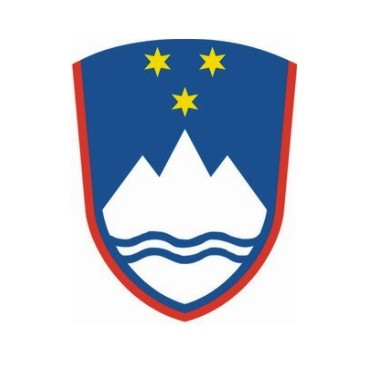 Številka: U0611-64/2023POROČILO O IZVEDENIH NALOGAH UVHVVR ZA LETO 2022Ljubljana, oktober 2023KAZALO VSEBINE1	UVOD	12	VETERINARSTVO	2MEDNARODNO TRGOVANJE	22.1.1	Mejni veterinarski nadzor izvoza in uvoza pošiljk živih živali	22.1.2	Izvajanje pregledov na mestu izvora in izdajanje veterinarskih spričeval oziroma potrdil za trgovanje z živalmi v EU ter izvoz živali v tretje države	32.1.3	Izvajanje pregledov na mestu izvora in izdajanje veterinarskih spričeval oziroma potrdil za trgovanje s proizvodi živalskega izvora, zarodnega materiala in živalskimi stranskim proizvodi v EU ter izvoz omenjenih živalskih proizvodov v tretje države	3ZDRAVSTVENO VARSTVO ŽIVALI	32.2.1	Zdravstveno varstvo živali	32.2.2	Registracija in identifikacija živali	72.2.3	Nadzor nad izvajalci dejavnosti povezanih z živalmi	7ZAŠČITA ŽIVALI IN DOBROBIT	82.3.1	Zaščita rejnih živali	82.3.2	Zaščita živali med prevozom	92.3.3	Zaščita rejnih in  hišnih živali	9ŽIVALSKI STRANSKI PROIZVODI	93	VARSTVO RASTLIN	10MEDNARODNO TRGOVANJE	10ZDRAVJE RASTLIN	113.2.1	Programi preiskav in načrti izrednih ukrepov za karantenske škodljive organizme rastlin	113.2.2	Registracija izvajalcev poslovne dejavnosti (FITO register)	123.2.3	Uradni nadzor izvajalcev dejavnosti	133.2.4	Ukrepi izkoreninjenja ali obvladovanja karantenskih škodljivih organizmov	14SEMENSKI MATERIAL KMETIJSKIH RASTLIN	163.3.1	Upravne in strokovne naloge na  področju semenskega materiala kmetijskih rastlin	163.3.2	Inšpekcijski nadzor dobaviteljev	16FITOFARMACEVTSKA SREDSTVA	183.4.1	Upravne in strokovne naloge na področju FFS	183.4.2	Uradni nadzor nad izvajanjem prometa in uporabe FFS	194	HRANA	20MEDNARODNO TRGOVANJE	20VARNOST ŽIVIL	214.2.1	Spremljanje skladnosti živil	214.2.2	Nadzor nad izvajalci dejavnosti	24KAKOVOST ŽIVIL	275	KRMA	28URADNI NADZOR	285.1.1	Registracija in odobritev obratov NDPK	295.1.2	Nadzor nad označevanjem krme	295.1.3	Medicirana krma	295.1.4	Nezaželene  in prepovedane substance, ter druge snovi	295.1.5	Mikrobiološki kriteriji krme	305.1.6	Nadzor nad izpolnjevanjem zahtev glede higiene krme	30STANJE SKLADNOSTI	31UKREPI ZA UGOTAVLJANJE UČINKOVITOSTI	316	NOTRANJA PRESOJA	327	SISTEMI HITREGA OBVEŠČANJA O UGOTOVLJENIH NESKLADJIH	32UVODUVHVVR opravlja upravne in strokovne naloge ter naloge uradnega nadzora na področju varnosti, kakovosti in označevanja naravnih mineralnih vod, krme, vključno z gensko spremenjeno krmo; materialov in izdelkov, namenjenih za stik z živili v postopkih pridelave, predelave in distribucije živil, vključno s prodajo na drobno; vode za napajanje živali ter na področju živalskih stranskih proizvodov in pridobljenih proizvodov, ki niso namenjeni za prehrano ljudi, razen nalog, ki so v pristojnosti Agencije Republike Slovenije za okolje in Inšpektorata Republike Slovenije za kmetijstvo, gozdarstvo, lovstvo in ribištvo ter naloge uradnega nadzora na področju identifikacije in registracije živali, zdravja živali, varstva prebivalstva pred zoonozami, zaščite živali, uporabe in z uporabo povezane sledljivosti zdravil v veterinarski medicini, preventive pri razmnoževanju živali, varstva rastlin, semenskega materiala kmetijskih rastlin, razen nalog javne službe na področju semenarstva.Inšpekcija za varno hrano, veterinarstvo in varstvo rastlin deluje znotraj Uprave za varno hrano, veterinarstvo in varstvo rastlin. V enotni inšpekciji naloge uradnega nadzora izvajajo uradni veterinarji, inšpektorji za hrano in fitosanitarni inšpektorji, in sicer na področjih iz pristojnosti Uprave za varno hrano – varne hrane, zdravja in dobrobiti živali ter zdravja rastlin in semenskega materiala. Naloge nadzora izvajajo z namenom preverjanja skladnosti izvajalcev dejavnosti in preverjanja, ali živali in blago izpolnjujejo predpisane zahteve. Prednostne naloge IVHVVR so, poleg realizacije planiranih nalog uradnega nadzora, zagotavljanje dela in preverjanje izpolnjevanje pogojev na področjih, ki omogočajo nemoteno delovanje gospodarstva ter izvajanje nujnih nalog za obvladovanje tveganj v celotni agroživilski verigi s poudarkom nadzora nad dobrobitjo živali in obravnavo vseh primerov suma mučenja živali v reji ter nadzor vseh postopkov ravnanja z živalmi v klavnicah. Stalen nadzor je določen s skupno evropsko zakonodajo in zajema vnaprej določene naloge v obratih za zakol živali, obratih za obdelavo divjadi ter na področju uvoza/izvoza živali in blaga iz/v tretje države. Ta nadzor in nadzor dobrobiti živali sta področji nadzora prve prioritete.V letu 2022 je bilo še vedno precejšnje število obolelih inšpektorjev, vendar se lahko ugotovi, da so bili nadzori učinkoviti, saj so bila odkrita tveganja v postopkih nadzora obvladana oziroma znižana na sprejemljiv nivo. Inšpekcija je izrekala upravno inšpekcijske ukrepe za odpravo odkritih neskladij in izrekla predpisane globe za ugotovljene prekrške v skladu z zakoni.V koordinaciji z drugimi inšpektorati so se še v prvem tromesečju izvajali nadzori po Zakonu o nalezljivih boleznih v zvezi s spoštovanjem vladnih ukrepov za preprečevanje širjenja okužbe z virusom SARS – CoV-2 (COVID-19).V letu 2022 je bilo opravljeno 41012 inšpekcijskih pregledov. Zaradi ugotovljenih neskladnosti je bilo izrečenih 35118 ukrepov (upravnih in prekrškovnih). V upravnih postopkih je bilo izrečenih  35118 ukrepov (3610 ureditvenih odločb za  odpravo nepravilnosti, 27 odločb o prepovedi dejavnosti, 29779 ukrepov za odpravo nepravilnosti izrečenih na zapisnik in 1702 opozoril po ZIN). V prekrškovnih postopkih je bilo izrečenih 3998 ukrepov (2404 odločb o prekršku z izrečeno globo, 404 plačilnih nalogov, 915 opominov, 275 opozoril po ZP-1, 0 obdolžilnih predlogov).V letu 2022 je bilo obravnavanih tudi 89606 upravnih zadev iz pristojnosti UVHVVR.VETERINARSTVOMEDNARODNO TRGOVANJEV okviru rednih del in nalog smo na Sektorju za mednarodne zadeve aktivno sodelovali pri pripravi zakonodaje Evropske Unije (EU) s področja uvoza živali in proizvodov živalskega izvora, ter trgovanja z živalmi in določenimi proizvodi živalskega izvora. Udeleževali smo se delovnih skupin v organizaciji Evropske komisije, ki so tudi po koncu pandemije COVID 19  potekale na daljavo. Glede uvoznih pogojev smo pripravljali pojasnila za izvajalce dejavnosti in uradne veterinarje.Lastnikom hišnih živali smo pripravljali pojasnila glede potovanj s hišnimi ljubljenčki, ter pogoji za pridobitev hišnih ljubljenčkov (v SPIS 4 v zadevi 773 dokumentov), veliko vprašanj smo obravnavali zaradi krize v Ukrajini.Na Sektorju za mednarodne zadeve imamo tudi nacionalno kontaktno točko za sistem TRACES. TRACES je sistem EU za sledenje in uradni nadzor pošiljk pri uvozu in trgovanju med državami članicami EU. Zagotavljali smo podporo pri registraciji v sistem TRACES, saj izvajalci dejavnosti, ki niso vpisani v sistem, ne morejo izvajati uvoza in trgovanja z živalmi in določenim blagom ter koordinirali informacije v zvezi z delovanjem sistema med Evropsko komisijo  in našim organom ter izvajalci dejavnosti.Na Sektorju za mednarodne zadeve smo preko nacionalne kontaktne točke EFSA  aktivno sodelovali pri organizaciji konference ob Svetovnem dnevu varne hrane, ki je potekal v Državnem Svetu. Kontinuirano je celo leto potekalo usklajevanje s tretjimi državami glede pogojev izvoza in veterinarskih spričeval za izvoz. Za države, s katerimi je za pogajanja pristojna Evropska komisija, sodelujemo v DS Sveta EU (Potsdam). Zaradi geografske pozicije je veliko interesa industrije za izvoz v države Zahodnega Balkana. Sodelovanje lahko ocenimo kot zelo dobro, kar se je izkazalo tudi s hitrim reševanjem prepovedi uvoza, ki so jih sprejele te države ob izbruhu visoko patogene aviarne influence konec leta 2021 v Sloveniji. Dostop do trgov določenih tretjih držav vključuje zelo kompleksne predhodne postopke (npr. Kitajska, Japonska, ZDA, Kanada). Zaradi BREXIT so postopki za izvoz v Veliko Britanijo kompleksnejši, prav tako tudi za uvoz iz Velike Britanije v EU in v tem delu je bilo opravljenega veliko dela pri obveščanju izvajalcev dejavnosti. Za izvoz pošiljk živali in blaga, ki jih mora zaradi zahtev tretjih držav spremljati veterinarsko zdravstveno spričevalo, imamo pripravljenih cca 524 različnih obrazcev. V letu 2022 je bilo na novo pripravljenih ali popravljenih 32 obrazcev spričeval. Na sektorju pripravljamo zaprosila za komunikacijo nepravilnosti pri netrgovskih premikih s hišnimi ljubljenčki in živalmi v trgovanju s preostalimi državami članicami EU preko sistemov AAC in FF. Bilateralno o teh zadevah komuniciramo s tretjimi državami.  Na tem področju notifikacij v FF sistem je bila Slovenija po številu poizvedb v letu 2022 na drugem mestu v EU (podatki Evropske komisije).Mejni veterinarski nadzor izvoza in uvoza pošiljk živih živali Slovenija ima dve mejni veterinarski postaji, to sta Luka Koper in Letališče Brnik.  Samo letališče Brnik je odobreno za živali kategorije »drugo«. Gre predvsem za akvarijske ribe, rake, mehkužce za zaprte okrasne objekte, ribje ikre in hišne živali.Podatki o izvozu pošiljk/živih živali skozi pristanišče MKT Luke Koper: Število pregledanih pošiljk živih živali namenjenih izvozu: 1.022;Število naloženih živali: 36.893.Podatki o uvozu pošiljk skozi letališče MKT Brnik:Število pregledanih uvoznih pošiljk živih živali: 7.Izvajanje pregledov na mestu izvora in izdajanje veterinarskih spričeval oziroma potrdil za trgovanje z živalmi v EU ter izvoz živali v tretje državeCilj na področju spremljanja premikov živali je ohranjanje zdravstvenega stanja in preprečitev eventualnega prenašanja bolezni živali.Pred izdajo spričevala se opravi pregled splošnih in posebnih garancij države članice oziroma tretje države, kamor je pošiljka namenjena. Pregledi glede izpolnjevanja pogojev pred premikom živih živali se opravijo na kmetijskih gospodarstvih in v zbirnih centrih. V letu 2022 je bilo v druge države članice odpremljenih skupno 4.745 pošiljk oziroma 4.001.651 živih živali, od tega je bilo 60 % pošiljk govedi, 16 % pošiljk perutnine, 12 % pošiljk kopitarjev, 5 % pošiljk prašičev, in < 0,5 % drobnice. 5,5 % pošiljk je bilo pošiljk drugih živalskih vrst, med drugim za čebele, pse, mačke, bele dihurje, ptice v ujetništvu, plazilce,  kamele, primate (podatki iz sistema TRACES – QlikView).V tretje države je bilo izvoženih skupno 364 pošiljk živih živali.Izvajanje pregledov na mestu izvora in izdajanje veterinarskih spričeval oziroma potrdil za trgovanje s proizvodi živalskega izvora, zarodnega materiala in živalskimi stranskim proizvodi v EU ter izvoz omenjenih živalskih proizvodov v tretje državeV letu 2022 je bilo v druge države članice EU odpremljenih skupno 562 pošiljk, od tega je bilo največ 74,7 % pošiljk valilnih jajc in 18,5 % pošiljk ribjih proizvodov (žive ribe za prehrano ljudi) (podatki iz sistema TRACES – QlikView).V  države izven EU je bilo skupno izvoženih 10.356 pošiljk živalskih proizvodov in krme. Največ je bilo izdanih certifikatov za pošiljke živil živalskega izvora.ZDRAVSTVENO VARSTVO ŽIVALIVelik del področja zdravja živali se izvaja kot druga uradna dejavnost, ki je prenesena na veterinarske organizacije s koncesijo za izvajanje javne veterinarske službe, na Nacionalni veterinarski inštitut in na druge organizacije. Gre za naloge spremljanja, preprečevanja in izkoreninjenja bolezni živali.Premiki živali, zarodnega materiala in proizvodov živalskega izvora so pomemben dejavnik tveganja za zdravje živali in ljudi. Z nadzori nad premiki in trgovanjem z živalmi, identifikacijo in registracijo živali, izvajalci dejavnosti povezanih z reprodukcijo živali, zbiranja živali in opravljanjem dejavnosti akvakulture zagotavljamo ohranjanje zdravja živali in preprečujemo morebitne prenose bolezni na živali oziroma ljudi.Zdravstveno varstvo živaliV okviru najmanjšega obsega zdravstvenega varstva živali, ki ga zagotovi Republika Slovenija, pripravi Uprava vsako leto program sistematičnega spremljanja zdravstvenega stanja in cepljenj živali (Odredba), ki ga potrdi minister, pristojen za veterinarstvo. Odvzem vzorcev in cepljenja izvedejo veterinarske organizacije s koncesijo in drugi izvajalci del po Odredbi. Diagnostične preiskave izvajajo uradni laboratoriji. Predpisani programi se izvajajo na celotnem območju Republike Slovenije. V skladu z Izvedbeno uredbo 2021/620/EU ima Republika Slovenija uradno priznane statuse države proste:okužbe z Brucella abortus, B. melitensis in B. suis pri populacijah goveda;okužbe z Brucella abortus, B. melitensis in B. suis pri populacijah ovc in koz;okužbe s kompleksom Mycobacterium tuberculosis (Mycobacterium bovis, M. caprae in M. tuberculosis) (MTBC);okužbe z virusom stekline (RABV);enzootske goveje levkoze (EBL); okužbe z virusom bolezni Aujeszkega (ADV);okužbe z virusom modrikastega jezika (serotipi 1–24) (okužba z BTV).Za BSE ima Slovenija priznan status države z zanemarljivim tveganjem. Pridobljeni statusi se ohranjajo v skladu s predpisanimi programi.V skladu z Uredbo 2021/690/EU so bili s strani Evropske komisije za leto 2022 odobreni in sofinancirani programi za spremljanje, nadzor ali izkoreninjenje afriške prašičje kuge, stekline, aviarne influence, raznih oblik TSE/BSE in praskavca.Glavni cilj nadzora je, da z nadzornimi ukrepi zagotovimo, da se načrtovano zdravstveno varstvo živali izvaja v skladu s pravnimi podlagami in da so odrejeni ukrepi za preprečevanje in izkoreninjanje bolezni pravočasni in učinkoviti.Z izvajanjem rednih uradnih nadzorov nad izvajalci prenesenih nalog nadzora s področja zdravstvenega varstva živali, vključno z nalogami imenovanih laboratorijev, se zagotavlja kvalitetno izvajanje storitev ter visoka stopnja skladnosti z zakonodajo oziroma strokovnimi pravili.Preglednica: Število opravljenih preiskav za vzdrževanje statusov, programe spremljanja in izkoreninjenja v letu 2022*Atipični praskavecV letu 2022 je bilo opravljenih skupno 2730 nadzorov nad izvajanjem ukrepov v zvezi z pojavom aviarne influence pri prostoživečih pticah. Ugotovljenih je bilo 614 neskaldij. Prav tak je bilo opravljenih skupno 932 nadzorov v rejah domače perutnine nad izvajanjem ukrepov v zvezi z pojavom aviarne influence pri domači perutnini. Ugotovljenih je bilo 22 neskladij. Transmisivne spongiformne encefalopatije: V letu 2022 je bilo na BSE preiskanih 6.399 govedi, od tega jih je bilo 11 iz rednega zakola (zdrave zaklane živali rojene v Bolgariji in Romuniji starejše od 30 mesecev). Na BSE je bilo testiranih tudi 6.378 govedi starejših od 48 mesecev iz različnih rizičnih skupin živali (poginule živali, v sili zaklane živali (nujni zakol) in živali s kliničnimi znaki pri ante mortem pregledu pred zakolom (bolne živali), ter 10 sumljivih živali (klinični sumi na BSE in živali, ki so kazale nespecifične klinične znake motenj centralnega živčevja). Vsi izvidi preiskav na BSE so bili negativni. V letu 2016 smo obseg testiranja na TSE pri drobnici povečali, saj želimo zagotovili izpolnjevanje pogojev za pridobitev statusa države z zanemarljivim tveganjem za klasični praskavec. Pogoje za pridobitev statusa države z zanemarljivim tveganjem za klasični praskavec bomo izpolnili leta 2023, v kolikor seveda ne bomo odkrili nobenega primera klasičnega praskavca. V letu 2022 je bilo na TSE skupaj pregledanih 2.444 ovc in 668 koz. Pri eni ovci smo diagnosticirali atipični praskavec. Vzorce zaklanih govedi ovc in koz so odvzeli uradni veterinarji v odobrenih klavnicah za zakol govedi in drobnice, ostale vzorce pa so odvzeli strokovni delavci NVI v odobrenih obratih kategorije 1, ki izvajajo vmesne dejavnosti (obratih za zbiranje in obdukcijo živalskih trupel). Vse preiskave je opravil Nacionalni veterinarski inštitut (NVI).V letu 2022 smo opravili tudi 332 genotipizacij v okviru rejskih programov in 1 geneotipizacijo pri pozitivnem primeru TSE pri ovci. Vzorce za genotipizacije so odvzeli koncesionarji oziroma  strokovni delavci NVI v odobrenih obratih kategorije 1, ki izvajajo vmesne dejavnosti (obratih za zbiranje in obdukcijo živalskih trupel). Preiskave je opravil Nacionalni veterinarski inštitut (NVI).Registracija in identifikacija živaliUčinkovita sledljivost je ključni element politik obvladovanja bolezni. Na področju identifikacije in registracije je cilj uradnega nadzora odkriti kritične procese in druga tveganja, ki se lahko pojavijo z nespoštovanjem pravil v zvezi z identifikacijo živali.Uprava je v letu 2022 izvajala nadzor nad identifikacijo in registracijo govedi na gospodarstvih na podlagi ocene tveganja, ki ga je pripravi Sektor za identifikacijo in registracijo ter informacijske sisteme, v nadaljevanju SIRIS ( približno 70% pregledov) in na gospodarstvih, ki so jih v plan vključili na OU na podlagi določenih kriterijev ( približno 30 % pregledov).Ostali organi (IRSKG in AKRTP) so izvajali nadzor tudi na podlagi analize tveganja. V rejah drobnice se je izvajal nadzor na gospodarstvih na podlagi plana, in sicer po seznamu, ki ga je pripravil SIRIS in na gospodarstvih, ki so bila vključena v nadzor na podlagi rezultatov prejšnjih pregledov in na podlagi ocene tveganja. Nadzor se je izvajal sočasno z drugimi pregledi na gospodarstvih. Pregledi glede označenosti prašičev so se izvajali na tistih prašičerejskih obratih, ki so jih določili na OU, pri čemer se je upošteval kriterij števila premikov prašičev iz drugih držav članic oziroma veliko prihodov na gospodarstvo in malo odhodov. Nadzor se je izvajal tudi sočasno s pregledi kjer se je nadziralo izvajanje stanja glede izpolnjevanja zahtev glede dobrobiti živali in kontroliralo izvajanje Odredbe 2022. Naloga uradnega nadzora glede označenosti kopitarjev se je sistematično izvajala v zbirnih centrih ob potrjevanju veterinarskih spričeval za premike med državami in v klavnicah ob sprejemu živali v zakol. Kontrola označenosti se je izvajala tudi na gospodarstvih ob kontroli izvajanja letnih pregledov. Redni pregledi na kmetijskih gospodarstvih se opravljajo v skladu z letnim planom dela, ki temelji na oceni tveganja. Glede na podatke ugotavljamo, da večinoma niso bila ugotovljena večja neskladja. Število izvedenih pregledov je nižje od planiranih, kar je posledica situacije v zvezi s Covid-19. Preglednica: Podatki uradnega nadzora (UVHVVR, IRSKG in AKRTP):Pri nadzoru nad identifikacijo in registracijo govedi je bilo neskladje ugotovljeno na 474 gospodarstvih (26%), zaradi česar je bilo izrečenih 49 upravnih in 6 pravosodnih ukrepov. Na podlagi ugotovitev je bil na 6 gospodarstvih izrečenih ukrep omejitve gibanja posameznih živali za skupno 20 živali, na 6 gospodarstvih je bil izrečen ukrep omejitve gibanja vseh živali, in sicer za skupno 195 živali.Pri nadzoru nad identifikacijo in registracijo ovc in koz je bilo neskladje ugotovljeno na 82 gospodarstvih (20%), zaradi česar je bilo izrečenih 12 upravnih ukrepov in 6 pravosodnih ukrepov.Nadzor nad izvajalci dejavnosti povezanih z živalmi Nekateri obrati v katerih so nastanjene kopenske živali, obrati z zarodnim materialom in dejavnostjo zbiranja, morajo zaradi tveganja za zdravje živali in ljudi izpolnjevati določene zahteve in morajo biti registrirani oziroma odobreni. V Sloveniji je bilo v letu 2022 odobrenih/registriranih 460 obratov. V to skupino obratov spadajo obrati kot so: odobreni zbirni centri, odobreni trgovci, kontrolne točke, obrati za pridobivanje zarodnega materiala, osemenjevalna središča za pridobivanje in skladiščenje semena, obrati odobreni za trgovanje s perutnino in valilnimi jajci, karantenski obratu za ptice, živalski vrtovi ter odobreni obrati akvakulture.Skupno je bilo opravljenih 111 nadzorov. Največ nadzorov je bilo opravljenih v odobrenih obratih akvakulture (39%), sledijo obrti odobreni za trgovanje s perutnino in valilnimi jajci, trgovci in zbirni centri. (od 10-14%).Neskladja so bila ugotovljena v 8 obratih (7% obratov), od tega v dveh zbirnih centrih, pri štirih odobrenih obratih akvakulture in dveh obratih akvakulture za predelavo živil.Goljufivih in zavajajočih praks nismo zaznali.ZAŠČITA ŽIVALI IN DOBROBITZaščita živali in dobrobit je področje, ki ureja odnos ljudi do živali glede zaščite življenja živali, zdravja in dobrobiti živali.Cilj nadzora na področju dobrobiti živali je nadzor nad odgovornostjo vseh pravnih in fizičnih oseb, ki so v kakršnem koli odnosu do živali ob ravnanju z živalmi ter nadzor nad skladnostjo ravnanj s področnimi predpisi. Zaščita rejnih živaliCilj uradnega nadzora na področju rejnih živali je odkrivanje rej, ki na posameznih področjih najbolj odstopajo in identifikacija vzrokov za neskladja s predpisi. V letu 2022 je bilo število opravljenih nadzorov primerljivo z letom 2021, delež izrednih pregledov, ki so bili opravljeni na podlagi prijav (47 %) je bil višji od deleža rednih pregledov (43 %). Redni načrtovani nadzor je bil usmerjen na gospodarstva, kjer je na podlagi analiz prejšnjih let tveganje za kršitve višje. Od skupno 537 pregledanih rej (prašiči, kokoši nesnice, piščanci, teleta, govedo, drobnica, purani, druga perutnina kopitarji ostale rejne živali) je bilo s predpisi skladnih 67 % rej. Splošna analiza neskladnosti kaže, da stanje na področju zagotavljanja dobrobiti rejnih živali v letu 2022 ostaja podobno prejšnjim letom, predvsem zato, ker je nadzor ciljno usmerjen.Preglednica: Dobrobit živali na gospodarstvuV obratih, kjer se preverjajo pogoji skladno z veljavno evropsko zakonodajo s področja zaščite prašičev, kokoši nesnic, piščancev za prirejo mesa in telet, je bilo opravljenih 277 nadzorov na gospodarstvih. Neskladja so bila ugotovljena na 70 gospodarstvih (25 % gospodarstev), zaradi česar je bilo izrečenih 69 upravnih ukrepov in sprožen en pravosodni postopek. Zaščita živali med prevozomNadzor prevoza živih živali se je izvajal v zbirnih centrih oziroma na drugih krajih odhoda - premika živali in v klavnicah pri raztovarjanju živali. Poleg omenjenega je mobilna enota na celotnem ozemlju Slovenije opravljala uradni nadzor, pri katerem se je preverilo tako stanje živali v transportu, kot tudi stanje prevoznega sredstva in skladnost spremne dokumentacije. Skupno je bilo opravljenih 22.009 uradnih nadzorov, od tega največ 80% pri prevozu govedi. Ugotovljenih je bilo 450 neskladij, kar predstavlja manj kot 3 % neskladnosti, za kar je bilo izrečenih 76 upravnih ukrepov. Največ neskladij (88 %) je bilo ugotovljenih pri pregledu dokumentacije. Neskladja glede primernosti živali za prevoz so bila ugotovljena v 16 primerih. Mobilna enota je v okviru nadzorov 284 pošiljk  živali (skupno število živali 98.160) ugotovila 69 neskladnih pošiljk. Izrečeno je bilo skupaj 32 upravno inšpekcijskih ukrepov  ter izrečenih 36 ukrepov v prekrškovem postopku.V letu 2022 je bilo na podlagi nadzorov v Luki Koper in nadzorov, ki jih je opravila mobilna enota, kontaktni točki posredovanih 30 obvestil o ugotovitvah nadzorov živali med prevozom. Skupno je bilo ugotovljenih 35 neskladij. Največ je bilo posredovanih obvestil zaradi pogina oziroma potrebne evtanazije živali, kar se je ugotavljalo na mestu prekladanja živali v Luki Koper, do koder prispejo živali s cestnimi prevoznimi sredstvi in nadaljujejo pot z ladjo. Z obvestili je bilo seznanjenih 9 držav članic, največ obvestil je bilo poslanih na Madžarsko.Z enim obvestilom o kršitvah obveščamo več držav članic in sicer državo članico kraja odhoda, državo članico pri kateri je registriran prevoznik, državo članico, ki je izdala certifikat o usposobljenosti voznika/spremne osebe, državo članico, ki je odobrila cestno prevozno sredstvo za dolge vožnje ter državo članico namembnega kraja.Zaščita rejnih in  hišnih živaliNadzor nad izpolnjevanjem pogojev za hišne živali se izvaja v okviru obravnave prijav. Prednostno se obravnavajo prijave, iz katerih je razbrati neposredno ogrožanje življenja hišne živali. Poleg omenjenega se izvaja nadzor v obratih, kjer se zadržujejo hišne živali, kot so zavetišča za zapuščene živali in hoteli za hišne živali. Nadzor nad zaščito rejnih živali se izvaja na podlagi letnega plana dela in prejetih prijav.V letu 2022 je UVHVVR prejela 1431 prijav. V postopkih je bilo zaradi ogroženosti življenja in zdravja živali odvzetih 303 hišnih in 231 rejnih živali.Dodati poglavje: Zaščita živali, ki se uporabljajo v znanstvene nameneUradni veterinarji izvajajo nadzor v odobrenih vzrejnih in uporabniških organizacijah. V skladu s pravilnikom, ki ureja pogoje za izvajanje postopkov na živalih določi pogostost inšpekcijskih pregledov uradni veterinar na podlagi analize tveganja, v kateri upošteva vrsto in število nastanjenih in uporabljenih živali, vodenje evidenc, število in vrsto projektov ter informacije, ki bi lahko kazale na neskladnost z določčbami omenjenega pravilnika. Pregledi se morajo vsako leto opraviti vsaj v eni tretjini organizacij, od tega mora biti vsaj polovica pregledov opravljenih nenapovedano.V Sloveniji je bilo v letu 2022 odobrenih 11 organizacij, ki so ali samo uporabniške, ali pa so hkrati tudi vzrejne organizacije. Uradni veterinarji so opravili inšpekcijski pregled v 5 organizacijah. Neskladnosti so bile ugotovljene pri vodenju evidenc, pomanjkanju dokazov o sestankih komisij za dobrobit živali in usposobljenosti osebja.ŽIVALSKI STRANSKI PROIZVODINadzor nad odobrenimi ŽSP obrati in objekti ter registriranimi izvajalci dejavnosti je bil v letu 2022 izveden v skladu s planom dela. Glavni cilj je bila izvedba rednih pregledov odobrenih obratov ter registriranih obratov in izvajalcev dejavnosti v skladu s planom dela s poudarkom na preverjanju sledljivosti in ravnanjem z ŽSP na kraju nastanka (predelovalni obrati, gostilne, klavnice in lovske zbiralnice). Opravljenih je bilo 56 uradnih pregledov v odobrenih obratih in objektih in 26 pregledov registriranih izvajalcev dejavnosti, obratov in objektov. Poleg tega je bilo opravljenih še 2448 pregledov na označevanje in sledljivost živalskih stranskih proizvodov / pridobljenih proizvodov. Ti pregledi so se opravili v sklopu uradnih nadzorov nad ravnanjem z bivšimi živili na mestu nastanka, nad ravnanjem z ŽSP v odobrenih in registriranih živilskih obratih, ravnanjem s kuhinjskimi odpadki iz gostinskih dejavnosti v mednarodnem prometu, ravnanjem z odpadki iz gostinskih dejavnosti v obratih javne prehrane ter v sklopu nadzora nad organskimi gnojili in izboljševalci tal v maloprodaji, ki jih izvaja IRSKGLR. Skladnost pregledanih odobrenih obratov je bila na  splošno zadovoljiva. Ugotovljenih je bilo 25 neskladij, odrejenih je bilo 21 upravnih ukrepov. V posameznih obratih so bile ugotovljene higiensko-tehnične pomanjkljivost, pomanjkljivosti v vodenju evidenc (količina proizvodnje, evidence čiščenja in DDD),  v načrtih notranjih kontrol in pomanjkljive HACCP načrte.  V več primerih komercialni dokumenti niso bili pravilno izpolnjeni.  Pri nadzoru registriranih nosilcev dejavnosti, obratov in objektov je bilo v letu 2022 ugotovljenih manj neskladnosti kot v preteklih letih, le-te se v večini nanašajo na neustrezno registracijo. Ugotovljeni sta bili 2 neskladnosti in odrejena sta bila 2 upravna ukrepa.  Več neskladij so uradni veterinarji zaznali pri ravnanju z ŽSP na mestu nastanka, in sicer gre v večini za napačno kategorizacijo ŽSP v klavnicah in odlaganje ŽSP na neustreznem ali neprimernem mestu.  Obravnavanih je bilo 53 primerov nelegalno odloženih živalskih stranskih proizvodov v naravi.Goljufivih in zavajajočih praks nismo zaznali.VARSTVO RASTLIN MEDNARODNO TRGOVANJEUvozPri uradnem nadzoru pošiljk rastlin, rastlinskih proizvodov in nadzorovanih predmetov ob vstopu v Unijo glede zahtev ukrepov varstva pred škodljivimi organizmi rastlin so fitosanitarni inšpektorji opravili 9.175 pregledov (2021: 6.639, 2020: 3.883 pregledov, 2019: 2.877), vključno s pregledi LPM (2.203) v okviru nadzora varnosti in kakovosti živil in vključno s 998 pregledi pošiljk v fitosanitarnem tranzitu. Število opravljenih pregledov se iz leta v leto povečuje, predvsem zaradi trenda nenehnega povečevanja uvoza rastlin, še posebej svežega sadja in zelenjave, preko Luke Koper in zaradi strožjih zahtev ob vstopu v Unijo na področju zdravja rastlin. Na mejnih kontrolnih točkah je bilo prestreženih 6 neskladnih pošiljk po poreklu iz Indije, Indonezije, Kitajske in Omana. Neskladja so se nanašala na neoznačen LPM po standardu ISPM 15 (3) in na pomanjkljivosti glede fitosanitarnih spričeval (2) ter na navzočnost nadzorovanega nekarantenskega škodljivega organizma (1). Obravnavali smo tudi tri primere pošiljk, za katere ni bil opravljen obvezen uradni nadzor na prvem vstopnem mestu oz. pošiljk ni spremljalo ustrezno fitosanitarno spričevalo. Odrejeni so bili ustrezni ukrepi. Podrobni podatki o zavrnitvah so razvidni v točki 7 tega poročila – Priloga 2.V l. 2022 smo s Pošto Slovenije sklenili poseben dogovor glede obravnave poštnih pošiljk rastlin, in sicer dogovor o evidentiranju in vračilu pošiljk rastlin, ki jih ne spremlja fitosanitarno spričevalo, pošiljatelju v tretjih državah. Slednje pošiljke se ne ocarinijo in še niso v postopku poskusa vstopa v Unijo. Na ta način smo preprečili vstop 85 poštnih pošiljk brez fitosanitarnega spričevala. V l. 2022 smo se carinskim organom dogovorili za poseben protokol glede izvajanja nadzora rastlin, rastlinskih proizvodov in drugih predmetov, ki so vnesene na ozemlje Unije kot del osebne prtljage potnikov. Carinski organ je v okviru izvajanja carinskega nadzora opravil tri zasege blaga, za katerega potniki niso predložili ustreznega fitosanitarnega spričevala, in sicer svežega sadja (kivi, mandarine, mango, liči). S carino fitosanitarni inšpektorji izvajajo večkrat letno poostrene skupne nadzore osebne prtljage potnikov.V letu 2022 je bilo opravljenih 69 (2021: 31) inšpekcijskih nadzorov semenskega materiala kmetijskih rastlin ob uvozu. Pri polovici pošiljk, ki so bile predmet nadzora, je šlo za semenski material žit in metuljnic iz Srbije. Zavrnjene so bile tri pošiljke. V dveh primerih (pošiljki semena paradižnika in paprike iz Srbije) je šlo za »pobeglo pošiljko«, ki bi morala biti zabeležena v sistem TRACES in je vstopila na ozemlje RS brez najave na mejni kontrolni točki. V enem primeru je šlo za uvoz gomolja (čebulice) okrasne rastline s Tajske. Kot v zgornjem primeru, bi pošiljka morala biti v skladu z zakonodajo o zdravju rastlin najavljena na mejni kontrolni točki, kar pa Pošta Slovenije, kjer je potekal uvozni postopek, ni. Pošiljko je spremljalo tudi neustrezno fitosanitarno spričevalo. Zaradi navedenih razlogov je bil uvoz na ozemlje Republike Slovenije zavrnjen.V letu 2022 smo skupaj s FURS vzpostavili nov SAT napotek za področje uvoza semenskega materiala kmetijskih rastlin. Za ves semenski material, ki je urejen s semenarsko zakonodajo je v skladu z zakonodajo o zdravju rastlin ob uvozu zahtevano tudi fitosanitarno spričevalo. Fitosanitarni inšpektorji so v letu 2022 opravili 827 uradnih nadzorov ob uvozu FFS. Ob nadzoru ni bilo ugotovljenih neskladji.IzvozŠtevilo izdanih fitosanitarnih spričeval se je v primerjavi s predhodnim letom nekoliko zmanjšalo, izdanih je bilo skupno 7.019 fitosanitarnih spričeval za izvoz oz. ponovni izvoz pošiljk v tretje države (v 2020: 7.617). V postopku izdajanja fitosanitarnih spričeval smo ugotovili 11 neskladij, največ neskladij se je nanašalo na neustrezno označevanje in pomanjkljivo sledljivost blaga. V letu 2022 se je na nekaterih izpostavah UVHVV zmanjšalo število izdanih spričeval zaradi uvedbe notranjih korekcijskih ukrepov glede postopkov izdajanja spričeval v zadnji tretjini leta 2022, in sicer za blago, ki se naklada v drugih državah članicah in za katerega se vlagajo vloge za izdajo fitosanitarnega spričevala za ponovni izvoz v Sloveniji. Prav tako smo zaznali, po ugotovitvi goljufivih praks ponarejanja listin glede izvedbe fumigacije pošiljk lesa na Kitajsko v letu 2021, upad števila vlog za izvoz lesa. Po drugi strani pa zaznavamo trend povečevanja izvoznega certificiranja blaga, ki se uvozi v Unijo preko Luke Koper in ponovno izvozi v tretje države, predvsem Ukrajino, kar je posledica novih trgovskih poti po omejevanju trgovanja preko Črnega morja. Opažamo tudi trend povečanja mednarodnega trgovanja preko spleta, in v povezavi s tem povečano izdajanje fitosanitarnih spričeval za izvoz majhnih količin blaga. ZDRAVJE RASTLINProgrami preiskav in načrti izrednih ukrepov za karantenske škodljive organizme rastlin V letu 2022 je bilo na področju zdravja rastlin veliko aktivnosti UVHVVR usmerjenih v sistematično spremljanje škodljivih organizmov rastlin (bolezni in škodljivci), zbiranje podatkov o njih ter pripravo analiz in ukrepov zanje. Izvedenih je bilo 48 programov preiskav za ugotavljanje navzočnosti škodljivih organizmov rastlin na ozemlju Slovenije. Ker je bil del programa preiskav sofinanciran s strani EU, se zanj pripravilo tudi vlogo, vmesno poročilo in končno poročilo.Skladno z zahtevo EU zakonodaje glede prednostnih škodljivih organizmov je bil pripravljen in objavljen Splošni načrt izrednih ukrepov ob izbruhu karantenskega škodljivega organizma na rastlinah v Republiki Sloveniji ter Načrt izrednih ukrepov za bakterijo Xylella fastidiosa.Zaradi številnih najdb v sosednjih državah in z namenom usklajenega izvajanja ukrepov je bil pripravljen in objavljen tudi Načrt izrednih ukrepov za virus rjave grbančavosti plodov paradižnika (Tomato brown rugose fruit virus), čeprav ta škodljivi organizem ne spada med prednostne.Za namen usklajenega ukrepanja je bil pripravljen Načrt izrednih ukrepov za zlato trsno rumenico (Grapevine flavescence dorée). Zaradi številnih novih najdb zlate trsne rumenice v Ljutomersko Ormoških goricah je bil pripravljen tudi Akcijski načrt za obvladovanje izbruha zlate trsne rumenice na Ljutomersko ormoškem območju z okolico.Upravne in strokovne naloge na področju zdravstvenega varstva rastlinRegistracija izvajalcev poslovne dejavnosti (FITO register)Večina upravnih postopkov, ki jih je vodila UVHVVR na področju zdravja rastlin, se je nanašala na registracijo izvajalcev poslovnih dejavnosti, ki se ukvarjajo s pridelavo, trženjem, uvozom in izvozom določenih rastlin, rastlinskih proizvodov in nadzorovanih predmetov, izdajo dovoljenj za izdajanje rastlinskih potnih listov, dovoljenj za posebno dodelavo lesenega pakirnega materiala, dovoljenj za uporabo organizmov za biotično varstvo rastlin ter dovoljenj za uvoz oz. premeščanje materiala za znanstvene in raziskovalne namene. V register izvajalcev poslovnih dejavnosti (FITO register) je bilo v letu 2022 na novo vpisanih 68 pravnih ali fizičnih oseb, 13 oseb je dobilo dovoljenje za izdajanje rastlinskih potnih listov (RPL), 7 oseb pa dovoljenje za posebno dodelavo lesnega pakirnega materiala (LPM). Iz FITO registra je bilo izbrisanih 44 pravnih ali fizičnih oseb, 49 oseb pa je spremenilo oziroma dopolnilo registracijo. Dovoljenje za izdajanje RPL je bilo odvzeto 12 osebam, dovoljenje za posebno dodelavo LPM pa 1 osebi. 11 oseb je spremenilo oziroma dopolnilo dovoljenje za izdajanje RPL, prav tako 11 tudi za LPM. Konec leta 2022 je bilo tako v FITO register vpisanih 1015 pravnih in fizičnih oseb. Z dovoljenjem za izdajanje RPL je razpolagalo 295 oseb, z dovoljenjem za posebno dodelavo LPM v okviru mednarodnega standarda za fitosanitarne ukrepe pa 118 oseb.Za izvajalce poslovnih dejavnosti, ki so pooblaščeni za izdajanje rastlinskih potnih listov, je bilo posodobljeno gradivo (smernice) in izvedenih več preverjanj znanja  za njihove imenovane strokovne osebe. Sodelovanje na EU in mednarodnem nivojuV okviru zastopanja Slovenije v različnih delovnih telesih EU in mednarodnih organizacijah s področja zdravja rastlin in rastlinskega semenskega materiala je v letu 2022 UVHVVR aktivno sodelovala na več kot 60 sestankih, kjer so se pripravljali številni novi predpisi, se razpravljajo o strateških usmeritvah in izmenjevalo različne informacije ter izkušnje. Evropska organizacija za varno hrano EFSA je izvajala koordinirano EU kampanjo ozaveščanja posameznih skupin deležnikov in javnosti v vseh državah članicah EU o pomenu ohranjanja zdravih rastlin.Poleg poročila o programih preiskav za ugotavljanje navzočnosti škodljivih organizmov je bilo v EU poročano tudi o večletnem programu preiskav za ugotavljanje navzočnosti škodljivih organizmov rastlin, o določenih karantenskih škodljivih organizmih pa je bilo pripravljeno dodatno podrobno poročilo. V EUROPHYT-Outbreaks je bilo poročano o 4 novih najdbah karantenskih škodljivih organizmov in izvedenih ukrepih za njihovo izkoreninjanje, in sicer 3 poročila glede zlate trsne rumenice (posodobitev informacij) in 1 poročilo glede krompirjeve rumene ogorčice (Globodera rostochiensis).   Skupna kmetijska politika in biotično varstvo rastlinUVHVVR je v letu 2022 opravila številne naloge v okviru sodelovanja z MKGP – Direktoratom za kmetijstvo. Aktivno je bila vključena v pripravo novega strateškega načrta skupne kmetijske politike (SKP 2023-2027) z vidika varstva rastlin ter pripravila strokovni del intervencije biotično varstvo rastlin (vključena v SN SKP 2023 – 2027).V letu 2022 je UVHVVR dvema ponudnikoma izdala dovoljenja za trženje 16 različnih domorodnih koristnih organizmov za namene biotičnega varstva. Vzdrževanje in posodabljanje podatkovne baze za namene poročanja, evidentiranja škodljivih organizmov ter prognozaUVHVVR je skozi vse leto zagotavljala strokovno podporo in koordinacijo za nemoteno delovanje Agrometeorološkega portala Slovenije. Evidentiranje vizualnih pregledov in odvzem vzorcev je bilo organizirano v podatkovni bazi ISI/UVH-apl. Na podlagi teh podatkov je bil preurejen Fitosanitarni prostorski portal kot storitvena stran na gov.si. Velik napredek je bila prenova Agrometeorološkega portala Slovenije, saj se je portal uredil na način dostopnosti za ranljive skupine, dodani so bili novi moduli in urejen je bil grafični prikaz podatkov. Zlasti je pomembna vpeljava novih modulov za minimalne temperature, ameriškega škržatka, jablanov škrlup in jablanovega zavijača. Strokovne informacije so bile preko prognostičnih obvestil posredovane pridelovalcem o najpomembnejših gospodarskih boleznih in škodljivcih vinske trte, sadnega drevja, vrtnin, hmelja, žita, krompirja in drugih poljščin. Zagotovljeno je bilo tudi tekoče vzdrževanje mreže agrometeoroloških postaj (senzorji, baterije, solarni paneli) in opravljena zamenjava nekaterih starih postaj. Javna služba, javna pooblastila in delovanje laboratorijevStrokovnjaki so v okviru izvajanja javnih pooblastil izvajali številne naloge, ki omogočajo ustrezno zdravstvene varstvo rastlin v Sloveniji. Izvedene so bile številne aktivnosti v zvezi z zagotavljanjem delovanja javne službe zdravstvenega varstva rastlin. Za kakovostno izvajanje nalog, tako uradne kontrole kot drugih uradnih dejavnosti, pa so v Sloveniji imenovani štirje uradni laboratoriji in pet nacionalnih referenčnih laboratorijev za posamezne skupine škodljivih organizmov rastlin. UVHVVR je v letu 2022 koordinirala in strokovno spremljala izvajanje strokovnih nalog zdravstvenega varstva rastlin s področja integriranega varstva rastlin. Pooblaščeni izvajalci (KIS, IHPS, KGZ Maribor, KGZ Nova Gorica in KGZ Novo mesto) strokovnih nalog so v letu 2022 izvedli 36 strokovnih nalog s področja integriranega varstva rastlin (12 s področja vrtnarstva, 10 s področja poljedelstva, 9 s področja sadjarstva in 5 s področja vinogradništva). Pri izvajanju teh strokovnih nalog je bilo izvedenih več kot 56 preizkušanj alternativnih metod in tehnik za obvladovanje škodljivih organizmov. Rezultati preizkušanj so bili na različnih dogodkih (predavanja, delavnice, strokovni posveti, …) predstavljeni kmetijskim svetovalcem javne službe kmetijskega svetovanja, strokovnjakom drugih javnih služb s področja kmetijstva in pridelovalcem, pripravljenih pa je bilo tudi več predstavitev strokovnih nalog v različnih medijih (strokovne revije, časopisi, prispevki na lokalnih radijskih postajah, v oddaji Ljudje in zemlja na RTV SLO 1,….). Rezultati zaključenih strokovnih nalog so objavljeni na IVR portalu. V letu 2022 smo aktivno spremljali ter usmerjali tudi prenovo IVR portala (na njem so zbrani vsi aktualni opisi in informacije o škodljivih organizmih posameznih kultur ter predstavljeni vsi ukrepi s katerimi lahko zmanjšamo porabo fitofarmacevtskih sredstev) ter pripravo smernic integriranega varstva paradižnika, paprike in jajčevca.V letu 2022 smo z različnimi aktivnostmi skušali še bolj povezati delo javne službe zdravstvenega varstva rastlin z delom ostalih javnih služb na področju kmetijstva (JS v vrtnarstvu, JS v poljedelstvu, KS v sadjarstvu, JS v vinogradništvu, JS v oljkarstvu, JS kmetijskega svetovanja).Informiranje izvajalcev dejavnosti in javnostiZa obveščanje širše javnosti so bile državljanom in podjetjem nudene tudi številne informacije o predpisih, pogojih uvoza, izvoza in trgovanja z rastlinami (vključno z rastlinskim semenskim materialom), usposabljanjih, publikacijah, pristojbinah in drugih stroških s področja dela. Uradni nadzor izvajalcev dejavnostiNa področju varstva pred ŠO rastlin je bilo v letu 2022 v okviru uradnega nadzora, na vseh lokacijah nadzora (uvoz, izvoz, notranjost) skupaj s kontrolnimi pregledi opravljenih 19.115 fitosanitarnih pregledov (leta 2021: 16.982).V okviru uradnega nadzora izvajalcev dejavnosti glede ukrepov varstva pred škodljivimi organizmi rastlin je bilo opravljenih 2.921 (v 2021: 2.391) uradnih nadzorov, kar je za 20% več v primerjavi s predhodnim letom. V sklopu slednjega nadzora so bili opravljeni 703 nadzorov pri registriranih izvajalcih dejavnostih iz FITO-registra, 1.271 nadzorov izven registriranih mest, to je pri pridelavi, 237 nadzorov pri premikih rastlin, rastlinskih proizvodov in drugih predmetov ter 710 kontrolnih pregledov v primeru ugotovljenih neskladnosti (na vseh lokacijah nadzora). Ugotovljeno je bilo skupno 673 neskladij (v 2021: 791, v 2020: 620 neskladij), kar je nekaj več kot 20 % izmed opravljenih pregledov. V neskladja so všteti tudi podatki glede novih najdb škodljivih organizmov. V okviru uradnega nadzora pri registriranih izvajalcih dejavnosti je bilo opravljenih skupno 703 pregledov zahtev na podlagi Uredbe o zdravju rastlin (v l. 2021: 591 pregledov), kar je za 17% več pregledov kot v preteklem letu. Manjše število pregledov v l. 2021 je bila posledica okrnjenega števila nadzorov zaradi drugih prednostnih nalog Uprave (Covid ukrepi). Zaradi ugotovljenih neskladij je bilo pri registriranih izvajalcih dejavnosti opravljenih dodatnih 32 kontrolnih pregledov.Po prejemu vloge na UVHVVR glede pridobitve dovoljenja za izdajanje rastlinskih potnih listov (v nadaljevanju RPL) fitosanitarni inšpektorji preverijo izpolnjevanje pogojev, in sicer predvsem izpolnjevanja zahtev glede zagotavljanja sledljivosti. V letu 2022 so opravili 11 pregledov (v 2021: 39, 2020: 112). Visoko število pregledov v letu 2021 in 2022 je posledica urejanja zahtev nove zakonodaje na področju zdravja rastlin, na podlagi katere so se morali vsi izvajalci dejavnosti uskladiti z določbami Uredbe 2016/2031/EU glede podatkov v FITO-registru in izpolnjevanja pogojev za izdajanje rastlinskih potnih listov. Pri pooblaščenih izvajalcih dejavnosti (v nadaljevanju PID), ki izdajajo rastlinske potne liste ali nameščajo oznako ISPM-15 fitosanitarni inšpektorji v okviru uradnega nadzora preverjajo obveznosti izvajalcev dejavnosti in izvajajo uradne preglede ter vzorčenja rastlin v primeru suma navzočnosti karantenskih škodljivih organizmov ali suma presežene tolerance nadzorovanih nekarantenskih škodljivih organizmov ter v primeru predpisanega uradnega vzorčenja zaradi preverjanja posebnih zahtev pred izdajo rastlinskih potnih listov. Pri PID je obvezen vsaj en uradni nadzor letno oz. dodatni nadzori glede na ocenjeno tveganje. Skupno je bilo pri PID opravljenih 608 nadzorov, neskladja so bila ugotovljena pri 10 % pregledov, kar je manj kot v preteklem letu. Najpogostejša neskladja se nanašajo na obveznosti izvajalcev poslovnih dejavnost glede izvajanja ukrepov glede izpolnjevanja pogojev glede vodenja evidenc, zagotavljanja sledljivosti, ažuriranje podatkov v FITO-registru, neoddane ali nepopolne letne prijave pridelave in pomanjkljivih rastlinskih potnih listov. Izrečenih je bilo 54 upravno – inšpekcijskih ukrepov in uvedenih 5 prekrškovnih postopkov. V okviru nadzora pri pridelavi izven registriranih mest je bilo leta 2022 opravljenih skupno 1.271 pregledov (v 2021: 1.491), ki vključujejo izvedene nadzore v okviru ukrepov izkoreninjenja ali obvladovanja škodljivih organizmov rastlin (glej poročilo glede ukrepov izkoreninjenja ali obvladovanja karantenskih škodljivih organizmov). V L. 2022 je bilo opravljenih 84 pregledov pri registriranih izvajalcih dejavnosti, ki nimajo dovoljenja za izdajanje RPL oz. ISPM 15, kar predstavlja okoli 10% vseh izvajalcev dejavnosti, ki so vpisani v FITO-register in nimajo dovoljenja RPL / ISPM 15. Neskladja so bila ugotovljena pri 12 zavezancih, nanašala so se predvsem na zahteve glede uskladitve registracije v FITO-registru.V okviru poostrenega nadzora uporabe organizmov za biotično varstvo rastlin smo potrdili, da pridelovalci plodov paradižnika uporabljajo komercialne pripravke tako z domorodnimi kot tudi s tujerodnimi koristnimi organizmi. Inšpektorji so med poostrenim nadzorom 31 pridelovalcev plodov paradižnika nad uporabo koristnih organizmov za biotično varstvo rastlin pri 8 pridelovalcih ugotovili uporabo komercialnih pripravkov s tujerodnimi koristnimi organizmi brez ustreznih dovoljenj za vnos in uporabo. Med inšpekcijskim pregledom slovenskega dobavitelja komercialnih pripravkov za biotično varstvo rastlin je bilo ugotovljeno, da tudi slovenski distributer nima ustreznega dovoljenja za trženje tujerodnih vrst organizmov. Izrečeni so bili upravno-inšpekcijski ukrepi. Pri premikih rastlin, rastlinskih proizvodov in drugih predmetov je bilo opravljenih 237 pregledov ( v 2021: 228 pregledov). Nadzor se opravlja v distribuciji in maloprodaji, v skladiščih lesenega pakirnega materiala, pri premikih lesa, nadzor prodaje na daljavo (spletna prodaja) ter nadzor glede omejitev premika čebeljih družin v povezavi s preprečevanjem širjenja hruševega ožiga. Ugotovljenih je bilo 21 neskladij, ki se nanašajo predvsem na zahteve glede rastlinskih potnih listov in glede registracije v FITO-registru oz. pri nadzoru premikov čebeljih družin, na neizvedbo karantenskih ukrepov pred premiki.Na področju zdravja rastlin je bilo v letu 2022 skupno izdanih 28 plačilnih nalogov in 11 odločb o prekršku fizičnim osebam, pravnim osebam ter odgovornim osebam pravnih oseb. Plačilni nalogi oz. odločbe o prekrških so bili izrečeni zaradi neizvajanja ukrepov obveznega zatiranja ameriškega škržatka (11), neizvedbe karantenskih ukrepov pred premiki čebeljih panjev (12), neizvedbe odrejenih ukrepov za zatiranje viroidnih zakrnelosti hmelja (6), nepravilnosti glede izvajanja označevanja lesenega parkirnega materiala (3), nepravilnosti glede označevanja pri premikih glede rastlinskih potnih listov (2), pomanjkljivosti glede vodenja evidenc in zagotavljanja sledljivosti pri registriranih zavezancih (2) in zaradi neodstranitve pelinolistne ambrozije (1). Prekrškovni postopki niso nujno vezani na ugotovljene kršitve v letu 2022, saj se lahko prekrškovni postopek uvede 2 leti po ugotovitvi prekrška.Ukrepi izkoreninjenja ali obvladovanja karantenskih škodljivih organizmovFitosanitarni inšpektorji spremljajo in nadzirajo izvajanje predpisanih in odrejenih ukrepih v vseh aktualnih razmejenih območjih s karantenskimi škodljivimi organizmi, ki lahko ostanejo pod uradnim nadzorom več let po potrjeni najdbi in določitvi razmejenega območja. V letu 2022 so inšpektorji odrejali ukrepe oziroma nadziral izvajanje predpisanih in odrejenih ukrepov v razmejenih območjih zlate trsne rumenice, na lokacijah najdb bakterije Pantoea stewartii, v razmejenem območju virusa rjave grbančavosti plodov paradižnika (TOBRFv) v okolici Ljubljane, kjer je bila najdba potrjena v letu 2021, ter v razmejenem območju bele krompirjeve ogorčice (Globodera pallida) na območju Ilirske Bistirce, rumene krompirjeve ogorčice (Globodrea rostochiensis) na Gorenjskem in ogorčice Meloidoyne ethiopica v okolici Ljubljane.Zlata trsna rumenica (Grapevine flavescence dorée) je neozdravljiva bolezen trte, ki se v vinogradih zelo hitro širi s pomočjo prenašalca ameriškega škržatka. Pridelek v okuženih vinogradih je slabši po kakovosti in količini ali ga sploh ni. Okuženi trsi v nekaj letih propadejo. Glede na stopnjo razširjenosti in okuženosti vinogradov so določena okužena območja in varovalni pasovi na območjih zahodne, jugovzhodne in severovzhodne Slovenije, kjer se izvajajo predpisani ukrepi za zatiranje in preprečevanje širjenja zlate trsne rumenice.V Sloveniji so se v letu 2022 nadaljevali izbruhi zlate trsne rumenice. V aprilu 2022 je bil sprejet Akcijski načrt za obvladovanje izbruha zlate trsne rumenice na Ljutomersko ormoškem območju z okolico. V okviru tega načrta je javna služba zdravstvenega varstva rastlin opravila zdravstvene preglede vinogradov za pridelavo grozdja v varovalnem pasu razmejenega območja ter odvzela več kot 100 vzorcev za laboratorijsko analizo. Fitosanitarni inšpektorji so opravljali nadzor v matičnih vinogradih, matičnjakih in trsnicah kategorije standard ter nadzor nad izvajanjem ukrepov izkoreninjenja v varovalnem pasu. Na podlagi poročil laboratorija o najdbah zlate trsne rumenice v vzorcih trte in zapisnikov o vzorčenju fitosanitarnih preglednikov ter odločb Uprave o določitvi novih žarišč okužbe so fitosanitarni inšpektorji opravili vizualne preglede posameznih vinogradov v žariščih okužbe z namenom ugotovitve števila trt s simptomi. Na celotnem območju Slovenije so fitosanitarni inšpektorji opravili 427 pregledov v žariščih. Pregledi obsegajo nadzor ukrepov v žariščih iz preteklih let kot tudi pregledi v novo določenih žariščih v l. 2022. Glede ukrepov za preprečevanje širjenja zlate trsne rumenice izrekli 341 upravno-inšpekcijskih ukrepov imetnikom vinogradov. Večina izdanih odločb se nanaša na odrejanje uničenja simptomatičnih trsov v žariščih okužb. Težave predstavljajo tudi opuščeni vinogradi, ki so lahko vir širjenja okužb zaradi neizvajanja ukrepov. Fitosanitarni inšpektorji se odzivajo predvsem na prijave opuščenih vinogradov, saj so inšpekcijski ukrepi v takih vinogradih zelo dolgotrajni in zamudni (veliko število strank v postopku, stranke v tujini …). Opravljenih je bilo 11 pregledov opuščenih vinogradov.Na celotnem razmejenem območju zlate trsne rumenice fitosanitarni inšpektorji preverjajo izvajanje zatiranja ameriškega škržatka v skladu z Načrtom ukrepov in napovedjo javne službe zdravstvenega varstva rastlin. V letu 2022 je bilo skupno opravljenih 535 nadzorov zatiranja ameriškega šrkržatka, pri čemer je bilo ugotovljeno 78 neskladij, to je v povprečju pri 15% nadzorovanih vinogradnikih. Delež ugotovljenih neskladij se ne razlikuje bistveno med posameznimi regijami.Na podlagi vizualnih pregledov polj koruze v okviru programa preiskav so pooblaščeni pregledniki odvzeli uradne vzorce in na 4 lokacijah v zahodni Sloveniji je bila v l. 2022 potrjena najdba Pantoea stewartii. Vse lokacije najdb so bile pod uradnim nadzorom do izvedbe siliranja koruze. Dodatni ukrepi na lokacijah najdbe niso bili odrejeni zaradi poznega časa potrditve, suše in nezmnožnosti ugotavljanja tipičnih simptomov na polju oz. že izvedene silaže koruze ter odsotnosti prenašalca v Sloveniji. V okviru programa preiskave in z namenom ugotavljanja izvora okužb so fitosanitarni inšpektorji odvzeli 12 vzorcev semena koruze, pri čemer v nobenem vzorcu bakterija ni bila potrjena. Raziskava izvora semen, ki je bila za pozitivne najdbe izvedena v letu 2022, je pokazala, da je šlo za seme različnih sort, partij in različnih držav izvora. Fitosanitarni inšpektorji po planu dela inšpekcije izvajajo uradna vzorčenja na navzočnost škodljivih organizmov. Načrtovana uradna vzorčenja se izvajajo ob vstopu v Unijo, kadar je predpisano uradno vzorčenje pošiljk z evropskimi predpisi ali pa na podlagi analize tveganja z namenom izpolnjevanja posebnih zahtev oziroma preverjanja odsotnosti nadzorovanih škodljivih organizmov. Načrtovana vzorčenja pri nadzoru v notranjosti se izvajajo, kadar je uradno vzorčenje predpisano za namene izpolnjevanja posebnih zahtev za izdajanje rastlinskih potnih listov, za preverjanje skladnosti rastlin pri premikih, za preverjanje zdravstvenega stanja v žariščih okužb ali pa se vzorčenje izvaja na podlagi tveganja oz. na podlagi programa preiskave. Ne glede na navedeno fitosanitarni inšpektorji odvzamejo vzorec v primeru suma na navzočnost karantenskega škodljivega organizma ali suma presežene tolerance nekarantenskega škodljivega organizma, tako ob vstopu, pri pridelavi kot tudi pri premikih rastlin. V letu 2022 so fitosanitarni inšpektorji odvzeli 549 vzorcev na navzočnost škodljivih organizmov, od tega 162 vzorcev ob vstopu v Unijo. Pri 91 vzorcih je bila potrjena navzočnost nadzorovanih škodljivih organizmov, od tega večina glede prisotnosti zlate trsne rumenice. V 6 odvzetih vzorcih je bila z laboratorijsko preiskavo potrjena navzočnost nadzorovanih nekarantenskih škodljivih organizmov, in sicer pri registriranih izvajalcih dejavnosti je bila na razmnoževalnem oz. sadilnem materialu gostiteljskih rastlin potrjena navzočnost fitoplazme Pear decline, virusa Prune dwarf virus, Plum pox potyvirus in Clavibacter mischiganensis spp. michiganensis, pri nadzoru na trgu pa PSTVd v semenu paprike. V primeru navzočnosti nadzorovanih nekarantenskih škodljivih organizmov nad dovoljeno toleranco premiki rastlin niso dovoljeni.Fitosanitarni inšpektorji redno obravnavajo prijave o sumu navzočnosti ambrozije ter prijave o neizvajanju predpisanih ukrepov. Navzočnost izvajanja ukrepov za zatiranje ambrozije so inšpektorji opravili 151-krat in pri 100 imetnikih zemljišč potrdili navzočnost ambrozije. Zaradi navzočnosti pelinolistne ambrozije so inšpektorji izrekli 103 upravno-inšpekcijske ukrepe, pri čemer že z izrečenimi  opozorili po Zakonu o inšpekcijskem nadzoru večina imetnikov izvede predpisane ukrepe glede zatiranja ambrozije.  SEMENSKI MATERIAL KMETIJSKIH RASTLINUpravne in strokovne naloge na  področju semenskega materiala kmetijskih rastlinZa nemoteno izvajanje postopkov uradnega potrjevanja in naknadne kontrole semenskega materiala kmetijskih rastlin ter uradnega preizkušanja sort, ki jih izvajajo imenovani izvajalci ter nosilci javnih pooblastil, je UVHVVR posodobila 1 in sprejela 1 novo metodo uradnega preizkušanja sort, ki so v postopku vpisa v sortno listo. Sprejeti sta bili tudi 2 metodi naknadne kontrole kakovosti semenskega materiala.Na področju rastlinskega semenskega materiala se je večina upravnih postopkov vodila v zvezi z vpisom sort v sortno listo in izdajo dovoljenj za trženje semenskega materiala sort v postopku vpisa ter v zvezi z registracijo dobaviteljev semenskega materiala in izdajo dovoljenj za izdajanje etiket dobavitelja.V register dobaviteljev semenskega materiala (SEME register) je bilo v letu 2022 na novo vpisanih 18 pravnih ali fizičnih oseb, 7 oseb pa je dobilo dovoljenje za izdajanje etiket dobavitelja (ED). Iz registra je bilo izbrisanih 24 pravnih ali fizičnih oseb, 10 osebam je bilo dovoljenje za izdajanje ED odvzeto. Konec leta 2022 je bilo tako v SEME register vpisanih 784 pravnih in fizičnih oseb, 252 pa jih je imelo dovoljenje za izdajanje ED.Na podlagi uradnih preizkušanj sort je bilo letu 2022 v sortno listo vpisanih 38 sort, 5 sortam je bil vpis v sortno listo obnovljen. 11 sort je bilo z odločbo izbrisanih iz sortne liste na zahtevo vzdrževalcev, 6 pa po uradni dolžnosti, ker jim je poteklo obdobje vpisa in zahteva za obnovo vpisa ni bila vložena. Za 9 sort je bila izdana odločba o spremembi, ker se je spremenil vzdrževalec sort. Na dan 31.12.2022 je bilo tako v sortno listo vpisanih skupaj 656 sort kmetijskih rastlin.V letu 2022 je bilo imenovanje za izvajanje pregledov semenskih posevkov in vzorčenj semena pod uradnim nadzorom obnovljeno trem preglednikom in dvema vzorčevalcema pod uradnim nadzorom; enemu pregledniku je bila obnova imenovanja zavrnjena zaradi neizpolnjevanja pogojev.  Za obveščanje širše javnosti je bila tudi v letu 2022 izdana publikacija Sortna listo poljščin, zelenjadnic, sadnih rastlin in trte. Izdane so bile tudi 4 številke uradnega glasila Objave UVHVVR, v katerih se objavljajo informacije o postopkih vpisa sorte v sortno listo.Inšpekcijski nadzor dobaviteljevInšpekcijski nadzor pri dobaviteljih semenskega materiala kmetijskih rastlin in na trgu opravljajo fitosanitarni inšpektorji skladno s Planom dela inšpekcije, ki ga sprejme Uprava. Glavni cilji na področju nadzora semenskega materiala kmetijskih rastlin so zagotavljati kakovosten semenski material kmetijskih rastlin v pridelavi in na trgu oz. preprečiti širjenje karantenskih oziroma gospodarskih rastlinskih škodljivcev s semenskim materialom ter povečati delež pravilno označenega semenskega materiala kmetijskih rastlin ter sledljivost.Na področju semenskega materiala kmetijskih rastlin je bilo v letu 2022 opravljenih 893 inšpekcijskih nadzorov (2021: 779). V 79 primerih ( 9 %) so bila ugotovljena neskladja. Podatki vključujejo nadzor ob uvozu (glej poglavje 0)V notranjosti so v okviru nadzora dobaviteljev fitosanitarni inšpektorji preverjali izpolnjevanje pogojev za vpis v SEME-register, skladnost dejanskega stanja pri opravljanju dejavnosti dobavitelja s podatki iz SEME-registra, izpolnjevanje predpisanih obveznosti dobavitelja in pogoje, ki jih morajo izpolnjevati dobavitelji, ki izdajajo etikete in potrdila dobavitelja. Pri dobaviteljih, ki nimajo dovoljenja za izdajo ED/PD je bil inšpekcijski nadzor usmerjen v nadzor tistih, ki so ali so bili zavezanci za vpis v FITO-register, a podatkov niso ažurirali ter dobaviteljev, ki so registrirani za dejavnost uvoza in v informacijskem sistemu nimajo zabeleženega nobenega inšpekcijskega nadzora.V letu 2022 so fitosanitarni inšpektorji opravili 287 inšpekcijskih nadzorov dobaviteljev v celoti ter 103 delne nadzore (samo administrativni nadzor ali preverjanje zdravstvenega stanja). Ugotovljenih je bilo 16 neskladij pri registriranih dobaviteljih, ki imajo dovoljenje za izdajanje etiket dobavitelja ter 9 pri dobaviteljih, ki dovoljenja za izdajo etiket dobavitelja nimajo. Največkrat ugotovljeno neskladje je bilo povezano s trženjem sorte kmetijskih rastlin, ki ni vpisana v skupni katalog sort ali sortno listo. Ostala ugotovljena neskladja se nanašajo na neizpolnjevanje obveznosti dobaviteljev (obveščanje o spremembah v registru dobaviteljev) ter neizpolnjevanje zahtev za trženje semenskega materiala kmetijskih rastlin (nepopolna etiketa dobavitelja).Izrečenih je bilo 16 opozoril po ZIN ter izdanih pet odločb o prepovedi trženja semenskega materiala. V dveh primerih je bilo ugotovljeno neskladje odstopljeno v pristojno reševanje, v enem primeru neskladja ni bilo več možno odpraviti, enkrat pa je bilo neskladje odpravljeno v času inšpekcijskega nadzora. V dvanajstih primerih je bil pri nadzoru registriranih dobaviteljev zaznan prekršek.Fitosanitarni inšpektorji so opravili tudi 12 inšpekcijskih nadzorov neregistriranih dobaviteljev ter pri treh neregistriranih dobaviteljih ugotovili, da so zavezanci za vpis v SEME register. V dveh primerih je bilo izrečeno opozorilo po ZIN, dvakrat pa je bil zaznan prekršek.Nadzor izpolnjevanja zahtev za semenski material, ki je namenjen trženju oz. se trži se opravlja tako pri dobaviteljih na mestih pridelave (njiva, trsnica, drevesnica, rastlinjak…) kot tudi na trgu.V letu 2022 so fitosanitarni inšpektorji opravili 223 inšpekcijskih nadzorov na trgu ( 2021: 224) in ugotovili 35 neskladij (2021: 22). Izrekli so 8 opozoril po ZIN (2021: 6), izdali 15 odločb o prepovedi trženja semenskega materiala (2021: 9), ki ne izpolnjuje predpisanih zahtev za trženje, sedemkrat je bilo neskladje odpravljeno v času inšpekcijskega nadzora, v štirih primerih odprava nepravilnosti več ni bila mogoča, enkrat pa je bilo neskladje odstopljeno v pristojno reševanje. V primeru neskladij na trgu je bil v 7 primerih zaznan prekršek.V letu 2022 so fitosanitarni inšpektorji za prekrške povezane s semenskim materialom kmetijskih rastlin izdali 17 odločb o prekršku ter izdali 2 plačilna naloga (2021:21 sankcij za prekrške).Realizacija pregledov semenskega materiala na trgu je bila odlična (100%), število vzorcev za namen naknadne kontrole pa je minimalno odstopalo od načrtovanega (5 vzorcev). Za namen naknadne kontrole je bilo na trgu odvzetih 155 vzorcev (2020:131), od tega 66 vzorcev semena zelenjadnic, 8 vzorcev sadik solate in kumar za solato ter 81 vzorcev poljščin. V preskus na poskusnem polju sta bila v letu 2022 vključena tudi dodatna vzorca paprike in melone, ki sta bila odvzeta na KS Brnik pri uvozu. Vzorci semenskega materiala so bili v pooblaščenem laboratoriju KIS preskušani glede kakovosti, tehnične čistoče ter škodljivih organizmov, na poskusnem polju v Jabljah pa glede sortne pristnosti in čistosti. Neskladje je bilo ugotovljeno pri 19 vzorcih (2021: 16). Pri 61 vzorcih semena zelenjadnic je bila preverjena kakovost v laboratoriju - kalivost, tehnična čistoča, ŠO. 9 vzorcev (15 %) ni izpolnjevalo pogojev za trženje. Pri vseh 9 neskladnih vzorcih je bil razlog neskladja neustrezna kalivost, ki je bila v šestih primerih manj kot 50 % (2 vzorca solate 0 %). Pri zelenjadnicah je bilo v naknadno kontrolo na poskusnem polju za namen preverjanja sortne čistosti in pristnosti vključenih 36 vzorcev – 10 kumar, 10 solat, 7 radičev, 5 kitajskih kapusov, 2 oljni buči, 1 melona in 1 paprika. Rezultati preverjanja sortne pristnosti in čistosti zelenjadnic so bili neskladni pri 10 vzorcih – 3 kumare, 2 solati, 2 radiča, 3 kitajski kapusi. Pri kumarah, solati, radiču in kitajskem kapusu je šlo za ugotovitev sortne netipičnosti in nepristnosti. V preskus sortne pristnosti in čistosti je bil vključen še vzorec semena paprike odvzet ob uvozu, ki pa je bil iz preskusa izločen, ker je bila na sadiki potrjena okužba z viroidom Potato spindle tuber viroid, ki je nadzorovan nekarantenski škodljivi organizem in za katerega je po predpisih o zdravju rastlin zahtevana 0 % prisotnost na semenu ter sadilnem materialu. Pri poljščinah je bilo v naknadno kontrolo vključenih 81 vzorcev poljščin - krompir (45), žita (29), koruza (5) in dve buči. Vsi vzorci poljščin so bili skladni. Fitosanitarni inšpektorji so opravili tudi 13 nadzorov prodaje semenskega materiala na spletu ter v štirih primerih ugotovili neskladje. Zaznani so bili štirje prekrški. Poleg vzorčenja semenskega materiala za naknadno kontrolo, so fitosanitarni inšpektorji vzorčili tudi seme koruze, oljne ogrščice, soje in lucerne za analiziranje morebitne prisotnosti gensko spremenjenih organizmov (GSO). Skupno je bilo odvzetih 23 vzorcev semen: 15 vzorcev koruze, 4 vzorci oljne ogrščice, 4 vzorci soje ter 2 vzorca lucerne. Nepravilnosti niso bile ugotovljene.FITOFARMACEVTSKA SREDSTVAUpravne in strokovne naloge na področju FFSSektor za FFS sodeluje v programu ocenjevanja novih aktivnih snovi in v programu revizije odobrenih aktivnih snovi, ki se uporabljajo v FFS za raven EU, vključno z njihovimi ostanki v živilih, in sicer kot država poročevalka ali soporočevalka. Ocenjevanje aktivnih snovi je postopek, ki traja tri leta ali več, v njem sodelujejo vse države članice EU, EFSA in EK. Po odobritvi aktivnih snovi, ki se uporabljajo v FFS za raven EU sledijo postopki registracije FFS na ravni držav članic. Postopki so različni, najobsežnejši in najzahtevnejši je postopek conske ocene za izvajanje Uredbe (ES) št. 1107/2009 o dajanju fitofarmacevtskih sredstev v promet za osrednjo cono B, kamor spada tudi Slovenija. Preglednica: Število izvedenih ocen in izdanih odločb v postopku odobritve aktivnih snovi in izdaje odločb o registraciji oziroma dovoljenjih za FFS v letu 2022Vir: UVHVVRPoleg navedenega sektor za FFS izdaja dovoljena za opravljanje prometa s FFS na debelo in drobno, ureja  uporabo in mesto prometa s FFS na območju Republike Slovenije, ureja usposabljanje svetovalcev za FFS, prodajalcev FFS in uporabnikov FFS, pregled naprav za nanašanje FFS ter zbira podatke o prometu s FFS in druge podatke. Poleg navedenega sektor za FFS izdaja dovoljena za opravljanje prometa s FFS na debelo in drobno, ureja uporabo in mesto prometa s FFS na območju Republike Slovenije, ureja usposabljanje svetovalcev za FFS, prodajalcev FFS in uporabnikov FFS, pregled naprav za nanašanje FFS ter zbira podatke o prometu s FFS in druge podatke. Preglednica: Število izdanih odločb, opravljenih tečajev in pregledov v prometu in uporabi FFS na dan 31. 12. 2022Vir: UVHVVRUradni nadzor nad izvajanjem prometa in uporabe FFS Pri izvajanju uradnega nadzora distributerjev, ki opravljajo promet s FFS pregled zajema preverjanje vpisa v register distributerjev, vodenje in posredovanje podatkov o prometu s FFS, usposobljenost in prisotnost svetovalcev in prodajalcev FFS, prodajo FFS v specializiranih prodajalnah uporabniku FFS za poklicno uporabo, ki predloži veljavno potrdilo o pridobitvi znanj iz fitomedicije (izkaznico) ter izpolnjevanje predpisanih pogojev glede prostorov, opreme, načina skladiščenja in shranjevanja FFS na debelo in drobno.Fitosanitarni inšpektorji so v letu 2022 opravili skupno 178 nadzorov glede izpolnjevanja pogojev prometa s FFS na debelo in drobno. Pri nadzorih opravljanja prometa s FFS pri distributerjih na drobno in debelo je bilo ugotovljenih 44 neskladji, kar je 2,5 % več kot leto prej. Pri distributerjih na debelo so bile nepravilnosti ugotovljene pri pomanjkljivem vodenju podatkov (neoddane prijave prometa FFS, neodane podatki o spremembi naslova skladiščnih prostorov) ter nepravilnost glede označevanja FFS. Izdana tri opozorila po ZIN, tri upravno inšpekcijske odločbe.Pri distributerjih na drobno so se ugotovljena neskladja nanašala na pomanjkljive evidence o prometu, skladiščenje FFS s pretečenim rokom uporabe ter na neobveščanje o odsotnosti svetovalca. Izdanih je bilo 6 upravno inšpekcijskih odločb, 25 opozoril po ZIN, 11 prekrškovnih odločb.V neživilskih prodajalnah je bilo opravljenih 49 nadzorov, ugotovljene 10 nepravilnosti, 11 upravnih ukrepov in 3 pravosodni. Nadzor v skladiščih FFS: 157 nadzorov, 12 neskladji, 11 upravnih ukrepov. Skupno je bilo opravljenih 227 nadzorov pri distributerjih na debelo, drobno in v neživilskih prodajalnah. V okviru nadzora  preverjanja skladnosti FFS z odločbo o registraciji je bilo v skladu s planom dela Inšpekcije za varno hrano, veterinarstvo in varstvo rastlin v letu 2022 načrtovano vzorčenje FFS glede fizikalno-kemične sestave. Analiziranih je bilo skupno 17 fitofarmacevtskih sredstev. V analiziranih vzorcih ni bilo ugotovljenih odstopanj v fizikalno-kemični sestavi. Na analizo smo poslali tudi dva vzorca semena, pri katerih smo ugotavljali prisotnost aktivnih snovi. Pri analizi vzorcev semen na prisotnost aktivnih snovi le teh niso potrdili, kar je bilo skladno z označevanjem na embalaži. Uradni nadzor uporabnikov FFS zajema pregled evidence rabe FFS, potrdila o usposabljanju uporabnika, potrdila in nalepke o testiranju naprav za nanašanje FFS, skladiščnih prostorov za FFS in ravnanja z odpadnimi FFS, označb na embalaži semenskega materiala ter vzorčenje zelenih delov rastlin v obsegu, določenim z letnim planom dela UVHVVR.Pri uporabnikih FFS je bilo v l. 2022 opravljenih skupno 927 uradnih nadzorov. V okviru nadzorov pri uporabnikih FFS v letu 2022 je bilo ugotovljenih 187 neskladij, kar je za 13 % neskladji manj kot lani.  Ugotovljena neskladja se pretežno nanašajo na pomanjkljivo vodenje evidenc ali na uporabo FFS v nasprotju z odločbo o registraciji FFS. Za ugotovljena neskladja je bilo izdanih 7 upravno inšpekcijskih odločb, 12 opozoril po Zakonu o inšpekcijskem nadzoru ter 14 opozoril oz. glob po Zakonu o prekrških. Pri nadzoru uporabnikov FFS je bilo v letu 2022 pri pregledih zaznanih 80 nepravilnosti, katere so opredeljene kot prekršek. Po zakonu o prekrških lahko inšpektor prekrškovni postopek uvede v roku dveh let od nastanka prekrška.V letu 20212 je bilo vzetih 71 vzorcev kmetijskih rastlin pred tehnološko zrelostjo. Od teh je bilo 6 vzorcev neskladnih (4x listi fižola, 2x listi oljke). Vsa neskladja so posledica uporabe neustreznih FFS za določeno kulturo. Pri izvajalcih usposabljanj za ravnanje s FFS je bilo v letu 2022 opravljenih 8 uradnih nadzorov. Ugotovljena je bila dve nepravilnost, nepravilnosti so se nanašale na nedostopnost prijavnice ter na nedosledno preverjanje izostankov. Izdana sta bili dve opozorili po Zakonu o inšpekcijskem nadzoru in eno opozorilo po Zakonu o prekrških. Nadzor pri preglednikih naprav za nanašanje FFS zajema pregled dokumentacije, nadzor izvajanja testiranj na terenu (usposobljenost nadzornega organa, ustrezna opremljenost, vodenje evidenc). Inšpekcijski nadzor je bil v l. 2022 opravljen pri 4 izvajalcih testiranja naprav, neskladja niso bila ugotovljena. V letu 2022 so fitosanitarni inšpektorji opravili tudi nadzor nad napravami za nanašanje FFS na semenski material. Uradni nadzor so opravili pri dveh napravah za nanašanje FFS na semenski material. Pri obeh nadzorih ni bilo ugotovljenih nepravilnosti. Zavajujoče in goljufive prakse: V letu 2022 so fitosanitarni inšpektorji ugotovili prodajo FFS za poklicno rabo preko spletne platforme. Fizična oseba je prodajala večjo količino FFS, ki pri nas ni registrirano FFS. Vsa količina neregistriranega FFS je bila oddan na uničenje, proti stranki je uveden prekrškovni postopek. Na področju fitofarmacevtskih sredstev je bilo v letu 2022 skupno izdanih 40 prekrškovnih odločb fizičnim osebam, 35 pravnim osebam, 34 odgovornim osebam pravne osebe in 1 samostojnemu podjetniku, posamezniku ter 62 plačilnih nalogov.HRANAMEDNARODNO TRGOVANJEUradni nadzor nad vnosom živil neživalskega izvora iz tretjih držav se izvaja kot splošni nadzor in kot poostreni oziroma nujni nadzor. Po podatkih Finančne uprave RS (FURS) je bilo v letu 2022 v Sloveniji sproščeno v prosti promet 37.635 različnih pošiljk živil neživalskega izvora, ki so bile obravnavane v 23.519 carinskih deklaracijah. Količinsko je bilo sproščeno v prosti promet 1.006.774 ton živil neživalskega izvora. V primerjavi z letom prej je bilo število pošiljk v letu 2022 večje za 4181 pošiljk, količinsko pa je bilo v letu 2022 sproščenih v prost promet v Sloveniji 211.440 ton živil neživalskega izvora več kot leto prej. V letu 2022 je inšpekcija UVHVVR v okviru uvoznih postopkov nadzora varnosti živil neživalskega izvora skupno obravnavala 1069 zadev (leta 2021: 743 zadev). V okviru teh zadev je bilo obravnavanih 1160 pošiljk različnih vrst blaga (leta 2021: 807 pošiljk). V okviru splošnega nadzora, kot posledico odstopov s strani FURS, je bilo obravnavanih 657 vrst blaga oziroma pošiljk (leta 2021: 407 pošiljk). V okviru splošnega nadzora je bilo največ pošiljk obravnavanih v Luki Koper in na Obrežju. Skoraj vse pošiljke, v okviru poostrenega / nujnega nadzora, so bile obravnavane v Luki Koper. V okviru poostrenega nadzora in nujnih primerov je bilo obravnavanih 503 pošiljk; v okviru teh postopkov je bilo odvzetih 130 vzorcev. V letu 2022 je bilo v okviru uvoznih postopkov splošnega nadzora varnosti živil neživalskega izvora odvzetih 282 vzorcev, od tega 33 vzorcev ekoloških živil. V okviru poostrenega nadzora in nujnih primerov je bilo neskladnih 8 vzorcev (dodatno zavrnjene še tri pošiljke zaradi neskladnega dokumentacijskega ali identifikacijskega pregleda), v  okviru letnega programa vzorčenja- splošnega nazora pa je bilo neskladnih15 vzorcev, ter dodatno zavrnjeni še dve pošiljki, po neskladnem identifikacijkem in fizičnem pregledu. Neskladne so bile tudi tri pošiljke ekoloških živil.Mejni veterinarski nadzor izvoza in uvoza pošiljk živil živalskega izvora V letu 2022 je bilo v MKT Luki Koper pregledano skupaj 868 uvoznih pošiljk živil živalskega izvora. Na MKT Brnik je bilo pregledanih 64 pošiljk živil živalskega izvora in proizvodov, ki niso namenjeni prehrani ljudi.VARNOST ŽIVILSpremljanje skladnosti živilBIOLOŠKA VARNOSTLetni program mikrobiologije: V letu 2022 je bilo v sklopu preverjanja biološke varnosti na podlagi Letnega programa mikrobiologije vzorčenih 42 različnih vrst živil. Vzorčila so se živila živalskega in živila neživalskega izvora. Uradno vzorčenje se je izvajalo v obliki monitoringa, z namenom spremljanja stanja skladnosti živil in skladnosti poslovanja izvajalcev dejavnosti z zakonodajo o živilih (Uredba (ES) št. 2073/2005, Uredba (ES) št. 853/2004) ter spremljanje stanja na prisotnost nekaterih mikroorganizmov, za katere mikrobiološka merila niso določena v zakonodaji Unije, vendar njihova prisotnost v živilih lahko škoduje zdravju ljudi (Pravilnik o monitoringu zoonoz in povzročiteljev zoonoz). Vzorci so se analizirali na več mikrobioloških parametrov hkrati. Vse skupaj je bilo v Letni program zajetih 14 različnih mikrobioloških parametrov. Izbira izvajalca dejavnosti se je določila s strani uradnega veterinarja ali inšpektorja za hrano. Uradno vzorčenje in analize so se izvedle s strani Univerze v Ljubljani, Veterinarske fakultete, Nacionalnega Veterinarskega Inštituta in Nacionalnega laboratorija za okolje, zdravje in hrano. Po poreklu so bili vzorci slovenskega porekla, porekla drugih držav članic EU in držav, ki niso članice EU. Vzorčenje živil se je izvajalo v fazi, ko so bila živila dana v promet. Od skupaj vzorčenih 961 vzorcev živil je bilo 95,8% živil ocenjenih kot varnih za prehrano ljudi, 3,4% ne varnih in 0,8% kot pogojno varnih (potrjena prisotnost patogenega mikroorganizma, vendar se ob upoštevanju navodil za pripravo živila oziroma dobri termični obdelavi živila ter preprečevanju navzkrižne kontaminacije tveganje uniči). Poleg živil so bili odvzeti in analizirani  tudi brisi proizvodnih prostorov in opreme na prisotnost listerije. Od 50 analiziranih vzorcev, sestavljenih iz treh vzorčnih enot, se je prisotnost listerije potrdila v dveh vzorcih, dveh različnih nosilcev živilske dejavnosti.Poleg implementacije Letnega programa znotraj države se je izvajalo uradno vzorčenje tudi na Mejni kontroli točki Koper. Odvzeti in testirani so bili 4 uradni vzorci. Vsi so bili ocenjeni kot varni za prehrano ljudi.Uradni nadzor morskih školjk v primarni proizvodnji zajema spremljanje morebitnih virov fekalne kontaminacije (E.coli) gojitvenih območij in območja za prosto nabiranje ter prisotnost potencialno toksičnega fitoplanktona, ki proizvaja toksine v proizvodnih vodah (morska voda) in biotoksine v mesu živih školjk. V letu 2022 so bile opravljene naslednje preiskave živih školjk: 187 vzorcev na E.coli, 80 vzorcev na prisotnost lipofilnih toksinov (DSP), 36 vzorcev na prisotnost paralitičnega toksina (PSP) in 36 vzorcev na prisotnost amnezijskega toksina (ASP). Na prisotnost potencialno toksičnega fitoplanktona pa je bilo preiskanih 69 vzorcev morske vode. V letu 2022 je bilo pri 4 vzorcih ugotovljena količina E.coli  med 230 in 700 MPN/100g in pri 6 vzorcih nad 700 MPN/100g. Na podlagi izdelane ocene tveganja, in glede na to, da pri več kot 80 % vzorcev živih školjk nabranih iz teh območij vrednost E.coli ni presegala 230 MPN na 100 g mesa in intra valvularne tekočine, so ostala vsa proizvodna območja živih školjk v coni A.Presežene vrednosti DSP toksinov so bile v letu 2022 ugotovljene v 7 vzorcih živih školjk, zaradi česar so bila zaprta za dajanje v promet vsa tri proizvodna območja školjk in sicer od 05.10.2022 do 04.11.2022.Monitoring in nadzor salmonel pri perutnini: Programi nadzora salmonel pri perutnini se izvajajo z namenom odkrivanja ciljnih serovarov salmonel v jatah perutnine z namenom zmanjšati tveganje za prenosa salmonel, preko kontaminiranih živil, na ljudi. V program nadzora salmonel v letu 2022 je bilo vključenih 128 odraslih matičnih jat, 274 odraslih jat nesnic, 2508 jat pitovnih piščancev in 108 jat pitovnih puranov.  Poleg predpisanega vzorčenje, ki ga v jatah perutnine opravljajo izvajalci dejavnosti, je bilo opravljenih tudi 291 uradnih vzorčenj v matičnih jatah, 89 uradnih vzorčenj v jatah nesnic, 33 uradnih vzorčenj v jatah brojlerjev in 7 uradnih vzorčenj v jatah pitovnih puranov.  V letu 2022, upoštevajoč uradna vzorčenja in vzorčenja izvajalcev dejavnosti, prisotnost salmonel v matičnih jatah ni bila ugotovljena, pri jatah odraslih nesnic je bila salmonela ugotovljena v 3,3% jat,  pri pitovnih piščancih v 14,1%, jat in pri pitovnih puranih v 6,5 % jat.  Ciljna serovara salmonel (S.Enteritidis/S.Typhimurium), kjer se ob ugotovitvi izvajajo posebni ukrepi, v matičnih jatah, jatah nesnic in v jatah pitovnih puranov nista bila ugotovljena. Pri jatah pitovnih piščancev pa je bil pri 3 jatah  (0,12%) ugotovljen serovar Typhimurium. Pri uradnem vzorčenju v matičnih jatah prisotnost salmonel ni bila ugotovljena. Pri odraslih jatah nesnic je bila pri uradnem vzorčenju salmonela ugotovljena  v 4 jatah , pri  pitovnih piščancih v 18 jatah in pri pitovnih puranih v 1 jati. V letu 2022 ciljna serovara (S.Enteritidis/S.Typhimurium) pri uradnem vzorčenju nista bila ugotovljena. Spremljanje odpornosti proti protimikrobnim zdravilom je del programa monitoringa zoonoz in povzročiteljev zoonoz, in se izvaja z namenom spremljanja pojava odpornosti bakterij proti protimikrobnim zdravilom in ocene trendov na nivoju Slovenije in tudi EU. V letu 2022 je bilo, z namenom pridobiti izolate bakterij za testiranje odpornosti, odvzetih 180 vzorcev fecesa pri pitovnih piščancih, 153 vzorcev svežega piščančjega mesa in 153 vzorcev svežega puranjega mesa.  Vsak vzorec fecesa in svežega mesa je bil testiran na prisotnost več različnih bakterij,  skupno je bilo opravljenih 1396 preiskav ter pridobljenih in shranjenih 590 izolatov bakterij.Dodatno je bilo za testiranje odpornosti zbranih in shranjenih tudi 225 izolatov salmonel pridobljenih v okviru monitoringa in nadzora salmonel pri perutnini.. Skupaj je bilo na odpornosti proti protimikrobnim zdravilom izbranih in testiranih 573 izolatov različnih vrst bakterij in opravljenih 745 testiranj.KEMIJSKA VARNOSTOnesnaževala, pesticidi, ostanki zdravil za uporabo v veterinarski medicini, nedovoljene in prepovedane snovi v živilih živalskega izvora:V okviru uradnega nadzora onesnaževal je bilo v letu 2022 odvzetih 716 vzorcev živil. Od tega je bilo 561 vzorcev (78,4 %) rastlinskega izvora in 155 vzorcev (21,6 %) živalskega izvora. 619 vzorcev (86,5 %) je bilo odvzetih v okviru letnega programa, 8 vzorcev (1,1 %) v okviru dodatnega nadzora in 89 vzorcev (12,4 %) v okviru uradnega nadzora ob uvozu. Po poreklu/izvoru je bilo 419 vzorcev (58,5 %) iz Slovenije, 130 vzorcev (18,2 %) iz drugih držav EU in 167 vzorcev (23,3 %) iz držav izven EU. Rezultati preiskav so pokazali, da je bilo 697 vzorcev (97,3 %) živil glede vsebnosti analiziranih onesnaževal v skladu z Uredbo Komisije (ES) št. 1881/2006 in so bili posledično ocenjeni kot varni po 14. členu Uredbe (ES) št. 178/2002. 19 vzorcev (2,7 %) glede vsebnosti analiziranih onesnaževal ni bilo v skladu z določili Uredbe Komisije (ES) št. 1881/2006, ker so v vzorcih dokazane vsebnosti onesnaževal, tudi ob upoštevanju merilne negotovosti, presegale mejne vrednosti. Za oceno varnosti vzorcev, ki niso bili v skladu z določili Uredbe Komisije (ES) št. 1881/2006 oziroma za vzorce, katerih ocene po navedeni zakonodaji ni bilo mogoče izdelati (skupaj 14 vzorcev) so bile izdelane ocene tveganja za zdravje. 7 vzorcev je bilo, glede na izdelano oceno tveganja za onesnaževala, po določilih 14. člena Uredbe (ES) št. 178/2002, ocenjenih kot varni. 7 vzorcev je bilo, glede na izdelano oceno tveganja za onesnaževala, po določilih 14. člena Uredbe (ES) št. 178/2002, ocenjenih kot ne varni.V primeru analize akrilamida (76 vzorcev) je bila ocenjena skladnost vzorcev živil z referenčnimi vrednostmi iz Uredbe Komisije (EU) 2017/2158, z namenom, da se ugotovi ali nosilci živilske dejavnosti spoštujejo oz. izvajajo ukrepe, s pomočjo katerih lahko zagotavljajo skladnost vsebnosti akrilamida z referenčno ravnjo predpisano za akrilamid. V primeru preseganja okvirnih oziroma referenčnih vrednosti v vzorcu živil morajo proizvajalci proučiti in prilagoditi proizvodne postopke, ki zagotavljajo raven akrilamida pod okvirnimi mejami iz Uredbe.Leta 2022 je bilo na vsebnost ostankov pesticidov v živilih analiziranih 980 vzorcev živil, od tega 412 vzorcev zelenjave (sveže ali zamrznjene), 276 vzorcev sadja (svežega ali zamrznjenega), 71 vzorcev žit in izdelkov iz žit, 187 vzorcev predelanih živil in živil, ki se ne uvrščajo v eno izmed zgoraj navedenih skupin živil (čaj, sok, suho sadje, semena oljnic, bučno olje, konzervirana zelenjava, začimbe, vino in drugo) ter 34 vzorcev živil živalskega izvora. Od skupno 980 vzorcev živil je bilo 716 vzorcev (73,1 %) odvzetih v okviru letnega programa vzorčenja, 18 vzorcev (1,8 %) v okviru dodatnega nadzora in 246 vzorcev (25,1 %) v okviru uradnega nadzora ob uvozu. Po izvoru je bilo 285 vzorcev (29,1 %) iz Slovenije, 337vzorcev (34,4 %) iz drugih držav EU, 358 vzorcev (36,5 %) iz držav izven EU. Rezultati preiskav so pokazali, da je bilo 945 vzorcev (95,5 %) živil glede vsebnosti analiziranih pesticidov v skladu z določili Uredbe (ES) št. 396/2005 in so bili posledično ocenjeni kot varni po 14. členu Uredbe (ES) št. 178/2002. V 15 vzorcih (1,5 %) predelanih živil Uredba (ES) št. 396/2005 ne predpisuje mejnih vrednosti, zato ocena skladnosti po določilih omenjene uredbe ni bila mogoča. V 29 vzorcih (3,0 %) so ugotovljene vsebnosti pesticidov tudi ob upoštevanju merilne negotovosti presegale mejne vrednosti, vzorci niso bili v skladu z določili Uredbe (ES) št. 396/2005. Ocena tveganja po 14. členu Uredbe (ES) št. 178/2002 je pokazala, da en vzorec ni bil varen za zdravje ljudi.V okviru monitoringa rezidua (ostanki zdravil za uporabo v veterinarski medicini, nedovoljene in prepovedane snovi v živilih živalskega izvora) je bilo v letu 2022 odvzetih 1.916 vzorcev, od katerih jih je bilo 11 neskladnih z zakonodajo (0,6 % vseh odvzetih vzorcev). Vzorčenje se je izvedlo v klavnicah in na gospodarstvih, vsi vzorci pa so bili slovenskega porekla. V okviru monitoringa rezidua je bilo na MVP s strani UVHVVR odvzetih 18 vzorcev živil živalskega izvora, ki so se uvažala v EU. V letu 2022 ni bilo neskladnih vzorcev.Aditivi, arome:V okviru uradnega nadzora nad aditivi je bilo v letu 2022 odvzetih 420 vzorcev, od tega je 132 vzorcev (31,4 %) iz Slovenije, 176 vzorcev (41,9 %) iz drugih držav EU, 104 vzorcev (24,8 %) iz držav izven EU ter 8 vzorcev (1,9 %) neznanega izvora. Vzorci so bili odvzeti v okviru letnega programa (385 vzorcev; 91,7 %), dodatnega programa (1 vzorcev; 0,2 %) ter ob nadzoru pri uvozu (34 vzorci; 8,1 %). V program uradnega nadzora so bila poleg živil rastlinskega zajeta tudi živila živalskega izvora in vzorci aditivov z namenom določitve njihove čistosti. Od skupaj 420 vzorcev, je bilo 263 vzorcev (62,6 %) živil rastlinskega, 146 (34,8 %) živalskega izvora in 11 (2,6 %) vzorcev aditivov za živila. Neskladni so bili 4 vzorci:1 vzorec mesnega pripravka je bil zaradi uporabe in vsebnosti nedovoljenih aditivov iz skupine sulfitov ocenjen kot neskladen in ocenjen kot ne varen za odrasle in otroke z alergijo na žveplov dioksid.Kot neskladen je bil ocenjen  tudi 1 tudi vzorec hrenovk. Pri hrenovkah uporaba nitrata ni dovoljena. Izdelana ocena tveganja je pokazala, da je vzorec varen. Kot neskladna vzorca sta bila ocenjena tudi 2 vzorca dekorja za slaščice, eden zaradi presežene vsebnosti barvila E110 in drugi zaradi vsebnosti za tovrstne izdelke nedovoljenega barvila E127. Izdelana ocena tveganja je pokazala, da sta vzorca varna.  V okviru uradnega nadzora je bilo na vsebnost nekaterih nezaželenih snovi, ki so naravno prisotne v aromah in /ali sestavinah živil z aromatičnimi lastnostmi v letu 2022 odvzetih 40 vzorcev živil oz. alkoholnih pijač, katerim so bile dodane arome in / ali sestavine živil z aromatičnimi lastnostmi. Vseh 40 vzorcev je bilo odvzetih v okviru letnega programa. Po izvoru je bilo 10 vzorcev iz Slovenije, 24 vzorcev iz drugih držav EU in 6 vzorcev iz držav izven EU. Rezultati preiskav so pokazali, da je bilo vseh 40 vzorcev živil oz. alkoholnih pijač skladnih z zakonodajo.OZNAČEVANJE ŽIVILAlergeni:V letu 2022 je bilo v okviru uradnega nadzora spremljanja skladnosti označevanja alergenov ter spremljanja varnosti živil za skupine ljudi s tovrstnimi preobčutljivostmi oz. alergijami, analiziranih skupaj 118 vzorcev (83 vzorcev živil neživalskega izvora in 35 vzorcev živil živalskega izvora). Med temi vzorci so se izvedle analize na vsebnost mlečnih beljakovin v 47 vzorcih, beljakovin jajčnega beljaka v 21 vzorcih, arašidov v 4 vzorcih, lešnikov v 4 vzorcih, sojinih beljakovin v 17 vzorcih, lizocima iz jajc v 5 vzorcih, ter žveplovega dioksida oz. sulfitov v 20 vzorcih živil. Od skupaj 118 vzorcev, analiziranih na vsebnost zgoraj navedenih alergenov, ni bilo rezultatov analize pozitivnih (nad mejo kvantifikacije analizne metode) na preiskovan alergen. Vsi so bili skladni z zakonodajo ter varni za osebe preobbčutljive na določeno alergeno snov.GSO v živilih:V okviru monitoringa prisotnosti GSO je bil v letu 2022 planiran, odvzet in analiziran 101 vzorec živil, od tega 61 vzorcev živil rastlinskega porekla, 10 vzorcev beljakovinskih živil namenjenih športnikom ter 30 vzorcev živil ekološkega porekla.  Vzorčenje se je izvedlo v proizvodnji in prometu. Vzorci rastlinskega porekla so bili v 74% tujega porekla, 26% vzorcev je bilo slovenskega porekla. Pri beljakovinskih živilih namenjenih športnikom je bilo 80% vzorcev tujega porekla in 20% slovenskega. Pri ekoloških živilih je bilo 93% vzorcev tujega porekla in 7% slovenskega. Pri enem vzorcu rastlinskega porekla je bila ugotovljena prisotnost v EU odobrene gensko spremenjene soje, ki pa ni bila ustrezno označena..Vsi ostali vzorci živil rastlinskega izvora, beljakovinskih živil namenjenih športnikom in ekoloških živil analiziranih na prisotnost GS rastlin so bili skladni z zakonodajo. Na prisotnost GSO smo analizirali tudi 8 vzorcev živil živalskega izvora (GSO). V vzorcih nismo zaznali prisotnosti GSO. Vzorci živalskega porekla so bili v 38% tujega porekla, 62% vzorcev je bilo slovenskega porekla. V letu 2022 ni bilo neskladnih vzorcev.Produkti obsevanja:V letu 2022 je bilo v okviru uradnega nadzora na vsebnost produktov obsevanja analiziranih 25 vzorcev živil, od tega je bilo 22 vzorcev (88 %) živil rastlinskega izvora in 3 vzorci (12 %) živil živalskega izvora.Po izvoru sta bila 2 vzorca (8 %) iz Slovenije, 10 vzorcev (40 %) iz drugih držav EU in 11 vzorcev (44 %) iz držav izven EU. Pri 2 vzorcih (8 %) je bilo poreklo nezano..Produkti obsevanja niso bili zaznani v nobenem od 25 analiziranih vzorcev, zato so bili ocenjeni kot skladni z zakonodajo s področja obsevanja živil.Nadzor nad izvajalci dejavnostiŽIVILA RASTLINSKEGA IZVORA:Glede na register primarnih pridelovalcev kmetijskih pridelkov rastlinskega izvora v letu 2022 ni bilo pomembnejših sprememb v številu zavezancev, ki pridelujejo živila rastlinskega izvora za trg. Na področju registracije je bilo opravljenih 266 pregledov in ugotovljenih 44 neskladnosti. Pri izpolnjevanju higienskih standardov v primarni pridelavi je bilo leta 2022 opravljenih 400 pregledov kmetijskih gospodarstev. Neskladnost je bila ugotovljena v 40 primerih (10 %), kar je več kot v predhodnem letu (leta 2021: 6 %). Na področju skladnosti glede sledljivosti pridelkov pri primarnih pridelovalcih je bilo opravljenih 223 pregledov, nepravilnosti pa so bile ugotovljene v enem primeru. Sledljivost nabavljenih pridelkov v primarni pridelavi je bila pregledana v 45 primerih, pri čemer neskladnosti niso bile ugotovljene. UVHVVR je preveril tudi skladnost virov vode za namakanje, vode za namakanje svežega sadja in zelenjave ter sisteme in čas namakanja po Smernicah mikrobiološkega tveganja pri pridelavi svežega sadja in zelenjave. Pri tem neskladnosti niso bile ugotovljene. V okviru uradnega nadzora nosilcev dejavnosti na področju predelave živil rastlinskega izvora in distribucije živil je inšpekcija UVHVVR v letu 2022 opravila 719 pregledov s področja proizvodnje živil, 147 pregledov na področju skladiščenja, 96 pregledov na področju pakiranja, 948 pregledov na področju trgovine na drobno, 27 pregledov na področju prodaje na daljavo in preostanek v drugih dejavnostih. Skupno je bilo opravljenih 2.086 pregledov. Na področju gostinske dejavnosti je bilo opravljenih 2.678 pregledov (485 pri institucionalnih obratih javne prehrane, 87 na področju prehrane na delu, preostanek pa so pregledi v gostinskih obratih). Delež skladnosti pri registraciji živilskega obrata je bil pri proizvodnji in distribuciji živil 91-odstoten in v obratih javne prehrane 92-odstoten. Pri preverjanju izpolnjevanja splošnih in posebnih zahtev za prostore so bile pomanjkljivosti ugotovljene pri 18,5 % pregledanih obratov, ki se ukvarjajo z distribucijo, in pri 27,5 % obratov javne prehrane. Podobni kot v predhodnem letu so bili tudi rezultati glede ustreznosti dokumentacije v obratih distribucije; skladnih je bilo 78 % obratov. V obratih javne prehrane je bilo pri pregledu smernic dobre higienske prakse skladnih 75 % pregledanih obratov; dokumentacija, osnovana na lastnem HACCP načrtu, je bila skladna v 76 % pregledanih obratov. Vzpostavljen monitoring kritičnih kontrolnih točk je bil skladen v 80 % pregledanih obratov, ki se ukvarjajo s proizvodnjo, in v 77 % obratov javne prehrane. Pomanjkljivo zagotavljanje sledljivosti je bilo ugotovljeno pri 8 % pregledanih obratov javne prehrane in 5 % obratov, povezanih s proizvodnjo in distribucijo. Notranji nadzor na področju izvajanja umika in odpoklica je bil skladen pri 91 % pregledanih obratov proizvodnje in distribucije.ŽIVILA ŽIVALSKEGA IZVORA:Uradni nadzor v odobrenih obratihUVHVVR je nadzor nad izpolnjevanjem predpisanih zahtev glede odgovornosti izvajalcev dejavnosti proizvodnje, predelave, skladiščenja in prodaje končnemu potrošniku za živila živalskega izvora izvajala na podlagi ocene tveganja, z izvedbo monitoringov in izrednega nadzora.Frekvenca uradnega nadzora v odobrenih obratih je bila določena na podlagi analize tveganja.  Nadzor se je izvajal najmanj 1x, pa do 6 x na leto. V primeru, da je bila pri pregledu odkrita neskladnost, so se lahko glede na vrsto neskladja, izvedli nadaljnji dodatni pregledi.Preglednica: Število odobrenih  obratov in klavnic 2011 – 2022:V odobrenih obratih za klanje živali je UVHVVR zagotovila prisotnost vsaj enega uradnega veterinarja v času izvajanja klanja in obdelave trupov živali. Večina klavnic izvaja klanje vsak delovni dan, nekatere pa le določene dni v tednu ali delujejo sezonsko. Vsaka žival ali skupina živali ( perutnina, kunci), ki vstopi v prehransko verigo, je pregledana pred in po klanju z namenom ugotavljanja ustreznosti mesa za prehrano ljudi.Preglednica: število zaklanih živali po vrstah za leto 2017, 2018, 2019 , 2020,,2021 in 2022:V skladu z letnim programom plana dela 2022 je bilo v odobrenih obratih opravljenih 2167 pregledov. Pri pregledih se je preverjalo izpolnjevanje zakonodaje na področju živil, predvsem glede izpolnjevanja higiensko tehničnih pogojev obratov, učinkovitost lastnih programov izvajalca dejavnosti, označevanje živil, sledljivost,in ravnanje z živalskimi stranskimi proizvodi. V klavnicah pa je bil poleg napisanega preverjanja poudarek tudi na zaščiti živali pri klanju.Uradni nadzor v registriranih obratihNadzor nad registriranimi obrati (primarna pridelava živil živalskega izvora (pridelava mleka, jajc, medu; ribogojnice, plovila, školjčišča, zbiralnice mleka, zbiralnice divjadi), prodaja na drobno (mesnice, ribarnice, proizvodnja živil na mestu prodaje, prodajni avtomati), zakol manjše količine perutnine, zakol na turistični kmetiji) je UVHVVR izvajala v skladu s Planom dela UVHVVR 2022, kjer je določeno število pregledov za posamezne skupine obratov oziroma njihove dejavnosti. Izbor obratov je temeljil na podlagi ocene tveganja, zgodovine obrata, sodelovanja izvajalca dejavnosti.V letu 2022 je bilo izvedenih 974 pregledov registriranih obratov.Pri uradnem nadzoru nad registriranimi obrati je bilo glede na število pregledov največ primerov ugotovljenih neskladij pri higiensko tehničnimi pogoji in izvajanjem lastnih kontrol izvajalca dejavnosti. V odobrenih obratih, ki ne izvajajo dejavnosti klanja je bilo ugotovljenih največ neskladnosti pri izpolnjevanju higiensko tehničnih zahtev, izvajanjem ter vzdrževanjem postopkov, ki temeljijo na načelih HACCP in neučinkovitim izvajanjem programov izvajalcev dejavnosti. Pri pregledih v odobrenih obratih za klanje živali je bil zaznan največji delež neskladij pri nadzoru nad higiensko tehničnimi pogoji in izvajanje lastnih kontrol izvajalca dejavnosti.4.3 KAKOVOST ŽIVILKlavna kakovost v klavnicah - Nadzor nad govejim mesom: Trije inšpektorji za hrano »skupine za meso« in uradni veterinarji v klavnicah so opravili skupaj 105 pregledov v 35 klavnicah, ki koljejo govedo. Pri 52 pregledih se je preverilo razvrščanje klavnih trupov in pri vseh 105 obdelava trupov govedi. Preverilo se je ustreznost dela 9 kontrolorjev. Pri nadzoru se je preverilo pravilnost razvrščanja 1.726 klavnih trupih govedi. Pri 2 trupih je bilo ugotovljeno odstopanje za pol razreda in pri 270 trupih za tretjino razreda. Ugotovljena odstopanja so bila znotraj dovoljenih mej. Pri nadzoru nad obdelavo trupov se je preverilo pravilnost obdelave 2.386 trupov. Odstopanja so bila ugotovljena pri 103 trupih, v 3 primerih je bilo odstopanj več kot je dovoljeno. Izrečena so bila 3 ustna opozorila po ZIN. Najpogosteje opažene napake so bile zaradi ne odstranjene oz. delno odstranjene prepone, ne ustrezno odrezanega repa in preveč odstranjenega vratu.  Pri nadzoru nad označevanjem trupov govedi ni bilo ugotovljenih odstopanj, kot tudi ne pri nadzoru kategorije, tehtanja, poročanja podatkov o masi in kategoriji dobaviteljem. Klavna kakovost v klavnicah -  Nadzor nad svinjskim mesom: Dva inšpektorja za hrano »skupine za meso« sta opravila 32 nadzorov nad pravilnostjo merjenja debeline slanine in mišice pri klavnih trupih prašičev v petih klavnicah. Preverila sta pravilnost razvrščanja 729 trupov prašičev. Ugotovljena odstopanja so bila znotraj dovoljenih mej, saj se je le pri treh trupih ugotovilo odstopanje. Vseeno pa se je ugotovil trend odstopanj pri merjenju debeline mišice nekoliko navzgor (večja izmerjena debelina mišice). Hkrati se je opravili tudi nadzor nad obdelavo trupov prašičev. Preverilo se je 736 trupov v 32 klavnicah. V enem primeru je bilo ugotovljeno preveč odstopanj pri obdelavi. Izrečeno je bilo ustno opozorilo po ZIN. Klavna kakovost v klavnicah - Nadzor nad perutninskim mesom: Trije inšpektorji za hrano »skupine za meso« so opravili 4 nadzore v klavnicah, ki koljejo perutnino. Preverilo se je razvrščanje perutninskega mesa, obdelavo trupov oz. delov perutnine in spremljanje vsebnosti vsrkane vode. Nepravilnosti niso ugotovili.Kakovost oljčnega olja V letu  2022 je UVHVVR v okviru programa vzorčil 25 vzorcev oljčnega olja na celovit pregled skladnosti (kemijski parametri, senzorična ocena in deklaracija) s poreklom iz Italije, Španije, Hrvaške, Grčije, Tunizije, EU in Slovenije, ter dodano 29 olj zgolj na senzorično oceno. Pri izbiri vzorcev so bile upoštevane ugotovitve prejšnjih let. Pri enem vzorcu je bilo dokazano odstopanje kemijskega parametra (peroksidno število), ki ni ustrezalo normativu za eksta deviško oljčno  olje. Analize vseh senzoričnih oceno, so pokazale, da je bilo 17 vzorcev (od 54)  neskladnih glede navedene kategorije. Zavezanci so v 6 primerih  zahtevali ponovljene ocene. Ponovljene ocene se, v skladu z zakonodajo, izvedejo v dveh laboratorijih drugih držav članic. V nobenem primeru ponovljeni oceni nista potrdili skladnosti poimenovanja. Označenost oljčnega olj je bila skladna  pri  13 od 25 pregledanih oznak. Največ neskladnosti je bilo ugotovljenih zaradi poimenovanja proizvoda v jeziku, ki ni bil slovenski in ne v osrednjem videnm polju. Poleg napačnega poimenovanja so se ostale neskladnosti nanašale na neustrezno navedbo porekla (lokacija te informacije, navajanje države pridelave), neustrezno navajanje drugih obveznih podatkov, pomanjkljivo navajanje hranilne vrednosti, pogojev hranjenja in datuma uporabe ter ostalih opisov, ki na oljčnem olju niso predvideni. Neskladna olja so bila umaknjena iz prometa.  Kakovost medu: V letu 2022 je bilo odvzetih 18 vzorcev različnih vrst medu, od tega 17 vzorcev v prometu ter 1 vzorec ob postopkih uvoza na parametre skladnosti kakovostnih zahtev ter možnost potvorbe.Skupno je  bilo 13 vzorcev medu skladnih, 5 vzorcev pa ni bilo skladnih z zahtevami o kakovosti medu. Od tega so bili 4 vzorci neskladnega medu bili umaknjeni iz prometa. Neskladen je bil tudi vzorec medu, ki je bil vzorčen ob uvozu, pri čemer pošiljka ni bila sproščena v prost promet.Ekološka živila: UVHVVR  je za nadzor nad  ekološko shemo imenovala štiri organizacije za kontrolo in certificiranje. Njihova naloga je izvajanje rednih in izrednih pregledov pri vseh zavezancih (proizvajalcih, distributerjih, prodajalcih) z namenom preverjanja spoštovanja ekološke zakonodaje. UVHVVR  izvaja nadzor nad ustreznostjo dela omenjenih organizacij.  V letu 2022 je bil tako opravljen nadzor vseh imenovanih organizacij za kontrolo in certificiranje, kjer se je preverjalo izpolnjevanje predpisanih pogojev in dokumentacijo sistema kakovosti, kot tudi dokumentacijo o opravljenih kontrolah v preteklem letu. Ustreznost certificiranja so inšpektorji izvedli tudi z opazovanjem izvedbe kontrole kontrolorja organizacije za kontrolo in certificiranje na različnih področjih.  Pri tem so bile ugotovljene pomanjkljivosti pri vodenju dokumentacije ter nepopolna navodila znotraj sistema kakovosti organizacije za kontrolo in certificiranje. V letu 2022 so organizacije za kontrolo in certificiranje certificirale 4.307 izvajalcev; od tega 3.787 izvajalcev s področja primarne kmetijske pridelave, 520 izvajalcev iz področja predelave, distribucije ter uvoznika ekoloških kmetijskih proizvodov in živil. V letu 2022 je bil 5 izvajalcem s strani organizacije za kontrolo in certificiranje preklican certifikat zaradi ugotovljenih neskladnosti ob nadzoru.   Kakovost in označevanje sadja in zelenjaveInšpekcija je izvajala nadzor sledljivosti, označenosti in kakovosti svežega sadja in zelenjave na stojnicah, preverjala je tudi identifikacijo subjektov (registracija zavezanca), označenost prodajnega mesta, ustreznost higiene in rokovanja z živili. Izveden je bil v sklopu koordinirane akcije z drugimi nadzornimi organi (FURS, TIES, IRSKGLR, MIRS, IRSI). Opravljenih je bilo 153 pregledov pri 102 zavezancih. V 102 pregledih je bilo ugotovljeno stanje skladno. V dveh primerih je UVHVVR odstopil ugotovitve o neskladnosti drugim pristojnim organom.Pri 51 pregledih so bile ugotovljene nepravilnosti: neustrezno označevanje (33); pomanjkljivo higiensko stanje (14); zavajanje glede porekla (8); neustrezna, pomanjkljiva sledljivost (4); odsotnost zdravstvene izjave zaposlenih (5); neustrezna registracija obrata (2). Za ugotovljene nepravilnosti so bili izrečeni upravno-inšpekcijski ukrepi: 38 opozoril, 2 ureditveni odločbi, 1 odločba o prepovedi prometa (82 kg citrusov zaradi neizpolnjevanja minimalnih zahtev kakovosti in neustrezne sledljivosti). Izrečenih je bilo 26 ukrepov po Zakonu o prekrških: 13 opozoril, 1 opomin, 8 plačilnih nalogov, 4 odločbe o prekršku.Nadzor nad certificiranjem hmelja   V letu 2022 je bilo uradno priznanih 13 centrov za certificiranje hmelja, ki jih imenuje Pooblaščena organizacija za certificiranje hmelja – Inštitut za hmeljarstvo in pivovarstvo Slovenije (PO - IHPS). Skladno z letnim programom dela je bil opravljen nadzor nad Pooblaščeno organizacijo - IHPS Preverili so se pogoji za opravljanje certificiranja hmelja in samo izvajanje.  Pri pooblaščeni organizaciji IHPS je bilo ugotovljeno, da na certifikatu ni navedenega kraja predelave hmelja, kot tudi ne, da pomeni naveden datum na certifikatu dejansko datum vzorčenja. Ob certificiranju hmelja, ki ga pridela pooblaščena organizacija za certificiranje hmelja, ni bil prisoten pristojni inšpektor. KRMAUradni nadzorZa področje izvajanja nadzora na področju krme je pristojna UVHVVR. Uradni nadzor na področju krme je potekal v skladu z planom dela UVHVVR, ter smernicami in navodili za izvajanje uradnega nadzora na področju krme.Registracija in odobritev obratov NDPKUVHVVR je pristojna za registracijo in odobritev obratov nosilcev dejavnosti poslovanja s krmo (NDPK), ki poslujejo v kateri koli fazi proizvodnje, predelave, distribucije, uvoza in pridelave krme v skladu z Uredbo 183/2005/ES. V letu 2022 je bilo v registrih za krmo 75 odobrenih in 1502 registriranih obratov NDPK. To je  1,1% več kot v minulem letu. Za različne dejavnosti na področju primarne pridelave krme in poslov povezanih z primarno pridelavo krme je bilo registriranih  50385 kmetijskih gospodarstev. V centralni evidenci kmetijskih gospodarstev se je število krmnih obratov povečalo za 1,2%.111 obratov je imelo dovoljenje in/ali posebno dovoljenje za skladiščenje in uporabo določenih živalskih krmnih proizvodov za katere veljajo omejitve glede uporabe in krmljenja v skladu z Prilogo IV Uredbe 999/2001/ES in/ali Uredbo 1069/2009/ES.Nadzor nad označevanjem krme 39 vzorcev krme je bilo analiziranih na kakovostne parametre (surove beljakovine - 20, surove maščobe – 20, surovi pepel – 20, surove vlaknine – 20, kalcij – 21, natrij – 21, fosfor – 21, magnezij – 13, metionin – 10, lizin – 10). Odstopanja med označenimi vrednostmi (analitskih) sestavin in analiziranimi vrednostmi sestavin krmnih proizvodov so bila ugotovljena v 3 primerih19 vzorcev krmil (žit, ki so v zrnju) je bilo analiziranih glede botanične čistosti. Delež botaničnih nečistoč v analiziranih vzorcih ni bil prekoračen. 33 % pregledov je bilo izvedeno pri proizvajalcih krme v RS, 14 % pri uvoznikih krme iz tretjih držav in 53 % pri posrednikih, ki niso uvozniki. Ugotovljenih je bilo 76 % neskladnih deklaracij krmnih proizvodov. Medicirana krmaV letu 2022 je imelo odobritev za proizvodnjo medicirane krme 9 NDPK (od tega jo je 7 nosilcev dejavnosti proizvajalo za potrebe lastnega kmetijskega gospodarstva).Na prisotnost ostankov antibiotikov v krmi ne-ciljnih živalskih vrst je bilo analizirano 27 vzorcev krme (skupno 351 preiskav). Neskladnih vzorcev ni bilo. Na prisotnost ostankov dovoljenih kokcidiostatikov, v krmi ne-ciljnih živalskih vrst, je bilo analizirano 48 vzorcev krme (skupno 263 preiskav), od tega je bila na 28 vzorcih krme izvedena preiskava na ostanke posameznih kokcidiostatikov, na 20 vzorcih pa preiskava na ostanke kokcidiostatikov z ti. multi metodo. Z multi metodo so zajete analize na: amonijev maduramicin, dekokvinat, diklazuril, halofuginon hidrobromid, narazin, natrijev lasalocid, natrijev monenzin, natrijev salinomicin, natrijev semduramicin, nikarbazin in robenidin hidroklorid. Sedem vzorcev je bilo neskladnih.V 2 vzorcih krmni mešanici (ki sta vsebovali kokcidiostatik) je bila ugotovljena prenizka vsebnost kokcidiostatika. V 5 vzorcih je bila ugotovljena presežena najvišja dovoljena vsebnost kokcidiostatika v krmi ne-ciljnih živalskih vrst.Nezaželene  in prepovedane substance, ter druge snovi V letu 2022 je bilo v okviru programa nadzora izvedenih 746 preiskav na vsebnost mikotoksinov (aflatoksin B1, B2, G1 in G2, zearalenon (ZEA), ohratoksin A (OHA), deoksinilenol (DON), diacetoksicirpenol, HT-2 toksin, T-2 toksin, fumonizin B1 in B2, …), od tega je bilo 92 preiskav na aflatoksin B1. Dodatno je bilo na rženi rožiček in paleto alkaloidov rožička (ergometrin, ergotamin, ergozin, ergokristin, ergokriptin, ergokornin ter njihove -inine-) v pašnih/krmnih travah (senu) in v  nepredelanih žitih in proizvodih iz žit analizirano 28 vzorcev krme (292 preiskav). Presežene najvišje dovoljene vsebnosti glede aflatoksina B1 in rženega rožička niso bile ugotovljene v nobenem vzorcu. Prekoračene orientacijske vrednosti pri mikotoksinih niso bile ugotovljene.441 preiskav je bilo izvedenih na različne anorganske onesnaževalce (flor - 16 preiskav, kadmij – 113 preiskav, arzen – 110 preiskav, svinec – 112preiskav, živo srebro – 90 preiskav, krom – 1 preiskava). Neskladnih vzorcev ni bilo. 24 vzorcev je bilo analiziranih na pesticide (paleta preiskav). Neskladnih vzorcev ni bilo.29 vzorcev je bilo analiziranih na škodljive botanične nečistoče (paleta preiskav).  Neskladnih vzorcev ni bilo.14 vzorcev krme za čebele je bilo analiziranih na hidroksimetilfurfural (HMF). Neskladnih vzorcev ni bilo.323 preiskav je bilo izvedenih na vsebnost aktivnih snovi krmnih dodatkov iz kategorije nutritivnih dodatkov.  V petih vzorcih krmnih mešanic (v katere so bili dodani krmni dodatki - spojine elementov v sledovih) niso bile spoštovane omejitve glede najvišje dovoljene vsebnosti elementa v sledovih v krmni mešanici ciljne živalske vrste. V vzorcu krmnega dodatka (cinkova spojina) je bila analizirana prenizka vsebnost aktivne snovi (elementa v sledovih – cinka).32 preiskav je bilo izvedenih na vsebnost aktivnih snovi krmnih dodatkov iz funkcionalne skupine antioksidantov. 1 vzorecje bil neskladen23 vzorcev krme je bilo analiziranih na dioksine, d-p-PCB in n-d-p-PCB (paket preiskav). Neskladnih vzorcev ni bilo.V manjšem številu so bili odvzeti tudi vzorci na analizne parametre, ki niso posebej prikazani v poročilu.Mikrobiološki kriteriji krmeNa prisotnost salmonele je bilo v letu 2022 pregledanih 65 vzorcev krme. Štirje vzorci so bili neskladniNa prisotnost enterobakterij je bilo pregledanih 23 vzorcev krme. Dva vzoreca sta bila neskladna.Prepoved krmljenja živalskih beljakovinOdvzetih je bilo 63 vzorcev krme na sestavine živalskega izvora. V 11 vzorcih krmnih mešanic za ribe je bila izvedena analiza na DNA prežvekovalcev.  Neskladnih vzorcev ni bilo.GSO v krmiV okviru monitoringa GSO v krmi je bilo v letu 2022 planiranih, odvzetih in analiziranih 42 vzorcev krme, od tega 16 vzorcev posamičnih krmil in 26 vzorcev krmnih mešanic.Vzorčenje se je izvedlo v proizvodnji in prometu. Vzorci krme so bili v 62% tujega porekla, 38% vzorcev je bilo slovenskega porekla.V letu 2022 je en vzorec krmne mešanice vseboval v EIU odobreno gensko spremenjeno sojo, ki pa ni bila ustrezno označena. Vsi ostali vzorci krme so bili skladniNadzor nad izpolnjevanjem zahtev glede higiene krme Uradni nadzor v obratih nosilcev dejavnosti poslovanja s krmo se je izvajal v skladu s programom in planom dela UVHVVR, v katerem so določene naloge in frekvenca pregledov na področju uradnega nadzora krme. Planiranih je bilo skupno 481 rednih pregledov obratov pri izvajalcih dejavnosti, izvedenih je bilo skupno 520 uradnih nadzorov. V sklopu teh pregledov je bilo opravljenih 138 izrednih pregledov, kar predstavlja 26,5 % vseh pregledov. Pri nadzoru po obratih je bilo odrejenih 118 upravnih ukrepov (opozorila in odločbe), pri nadzoru nad skladnostjo proizvodov pa je bilo odrejenih 44 upravnih in 1 pravosodni ukrep.  Na podlagi izvedenih (sistematičnih) nadzorov v obratih izvajalcih dejavnosti poslovanja s krmo (IDPK) se ugotavlja, da je pri odobrenih IDPK največ neskladij v zvezi z vzdrževanjem stalnih pisnih postopkov na podlagi načel HACCP (pomanjkljivo izdelani HACCP oziroma HACCP ni prilagojen dejavnosti IDPK oziroma ni posodobljen), neskladnim označevanjem krme, pomanjkljivim vodenjem evidenc, v enem obratu je bila ugotovljena navzkrižna kontaminacija krme. Pri registriranih IDPK  se najpogosteje pojavlja neskladje zaradi pomanjkljivih in neustreznih načrtov notranjih kontrol in HACCP. V več primerih so bile ugotovljene neskladnosti v zvezi z pomanjkljivo ali neustrezno registracijo, označevanjem krme in nepopolnim vodenjem evidenc. V posameznih primerih je bila ugotovljena navzkrižna kontaminacija z ŽSP, neizvajanje čiščenja prevoznega sredstva, merilne naprave niso bile redno umerjene, slabša higiena obrata in neustrezna tehnična oprema.V primarni pridelavi krme so ravno tako prisotne pomanjkljivosti predvsem pri neustrezni higieni skladiščenja in nepravilnosti pri vodenju evidenc, najpogosteje evidenc o zdravljenju živali in pomanjkljivo vodenje evidenc o sledljivosti. Napačnih registracij je manj kot v preteklih letih, se pa še pojavljajo.Pri pregledanih NDPK, ki jim je bilo izdano TSE ali ŽSP dovoljenje ni bilo ugotovljenih neskladnosti.Stanje skladnostiVzorčenje krme je potekalo v skladu z letnim programom vzorčenja. Dodatno je bilo odvzetih še 8 vzorcev (poseben nadzor). V letu 2022 je UVHVVR na različnih stopnjah krmne verige, pri nosilcih dejavnosti poslovanja s krmo,  odvzela 416 uradnih vzorcev krmeSkupno je bilo ugotovljenih 23 neskladnih vzorcev krme (5,5%). Od skupnega števila izvedenih preiskav je bilo 34 neskladnih. V proizvodnih obratih krme živalskega izvora in pri posrednikih, ki dajejo na trg hrano za hišne živali se je preverjalo izpolnjevanje mikrobioloških standardov. V treh vzorcih posamičnih krmil živalskega izvora  je bila ugotovljena salmonela. Dva vzorca predelane hrane živalskega izvora za pse nista izpolnjevala mikrobiološkega kriterija (enterobakterij) za dajanje na trg. Vzrok za mikrobiološko neskladnost je nezadostna termična obdelava krme oziroma slabi higienski standardi in/ali slaba kvaliteta surovine.V petih vzorcih krmnih mešanic je bila ugotovljena presežena najvišja dovoljena vsebnost kokcidiostatika v krmi ne-ciljnih živalskih vrst, ki je bila posledica izvajanja neustreznih ukrepov za preprečevanje kontaminacije v proizvodnih obratih.V krmnih proizvodih se je med drugim tudi preverjalo, če so pri dodanih krmnih dodatkih spoštovane določbe iz sklopa zakonodaje o krmnih dodatkih.V dveh vzorcih krmnih mešanic (ki sta vsebovala kokcidiostatik) je bila analizirana vsebnost, ki je bila prenizka (niso bili izpolnjeni pogoji glede uporabe iz dovoljenja kokcidiostatika).V petih vzorcih krmnih mešanic (v katere so bili dodani krmni dodatki, ki so vir spojin elementov v sledovih) niso bile spoštovane omejitve glede najvišje dovoljene vsebnosti elementa v sledovih v krmni mešanici ciljne živalske vrste.V vzorcu krmnega dodatka (cinkova spojina) je bila analizirana prenizka vsebnost aktivne snovi (cinka).Odstopanja med označenimi vrednostmi (analitskih) sestavin in analiziranimi vrednostmi sestavin na oznaki krmnih mešanic so bila ugotovljena v 3 primerih.V vzorcu premiksa so bile analizirane vsebnosti antioksidantov, ki so bile neskladne z navedbami na oznaki. O ugotovljenih neskladnostih se je obvestilo hrvaški in poljski pristojni organ.Listerija je bila ugotovljena v travni silaži na kmetiji, ki je imela problematiko z abortusi.Ukrepi za ugotavljanje učinkovitostiV  primerih neskladnosti se izvedejo predpisani ukrepi v skladu z Uredbo 625/2017/EU, ZVMS, Zakonom o krmi, ZIN, ZUP, Uredbo o določitvi prekrškov za kršitve določb uredb Skupnosti s področja Zakona o veterinarskih merilih skladnosti in Zakonom o prekrških.Novosti na področju krmne zakonodaje so bile predstavljene na koordinacijskih sestankih (2). Dodatno sta bili izvedeni še izobraževanje s področja krmne zakonodaje in praktična delavnica o vzorčenju krme v Luki Koper.NOTRANJA PRESOJAV letu 2022 sta bili presojani dve področji. Področje trženja in uporaba fitofarmacevtskih sredstev ter za trajnostno rabo pesticidov - obdobje 2020-2021 -  je bilo presojano na daljavo in je bilo vključenih vseh 10 Območnih uradov. Presoja na področju zaščite rejnih živali je bila izvedena na treh Območnih uradih in sicer sta bila Območni urad Murska Sobota in Območni urad Novo mesto presojana glede izvajanja nadzora nad izpolnjevanjem pogojev pri zaščiti rejnih živali – zaščita prašičev v reji. Območni urad Ljubljana je bil presojan za izvajanje nadzora nad izpolnjevanjem pogojev pri zaščiti živali – zaščita telet v reji.Za prvo presojano področje so bila izdana štiri priporočila, za področje presoje zaščite rejnih živali pa je bilo skupno izdanih 21 priporočil.SISTEMI HITREGA OBVEŠČANJA O UGOTOVLJENIH NESKLADJIHVarnost živil in krmeV Inšpekciji za varno hrano, veterinarstvo in varstvo rastlin, deluje nacionalna kontaktna točka (NKT) v sistemu hitrega obveščanja za živila in krmo – RASFF (Rapid Alert System for Food and Feed). Namen tega sistema je čim hitrejša izmenjava informacij med državami članicami kot tudi tretjimi državami o  pošiljkah ne-varnih živilih oz. krme. Slovenija je v letu 2022 v omenjeni sistem javila 50 notifikacij.  Večina  se je nanašala na živila, vključno s prehranskimi dopolnili (ZIRS), od tega se jih je 14 nanašalo na prisotnost presežene mejne vrednosti za ostanke FFS. 7 pošiljk živil je bilo notificiranih zaradi ugotovljenih patogenih mikroorganizmov, 8 pošiljk zaradi neustrezne sestave (nova živila, preseženi aditivi), 8 pošiljk živil so bile notificirane zaradi prisotnih onesnaževal,  3 zaradi neustrezne dokumentacija, 2 pošiljki zaradi prisotnosti tujkov, 4 notifikacije so se nanašale na neustrezno krmo in 4 na neustrezne materiale namenjene za stik z živili. UVHVVR je na svoji spletni strani objavila 124 obvestil za potrošnike o umikih in odpoklicih. V 54 primerih je bil razlog za umik/odpoklic ugotovljena visoka vrednost različnih kemijskih dejavnikov tveganja, v 45 primerih posledica mikrobiološke kontaminacije, v 11 primerih posledica neustreznega označevanja, v 12 primerih prisotnost tujkov in v 2 primerih neustrezna organoleptikaZdravje rastlinO ugotovljenih neskladnih pošiljk rastlin, rastlinskih proizvodov in drugih predmetov UVHVVR redno obvešča druge države članice in Evropsko komisijo na način in v rokih, ki so določeni z Izvedbeno uredbo 2019/1715/EU (IMSOC uredba). Pri tem se uporablja evropski informacijski sistem hitrega obveščanja, ki je povezan in združljiv z IMSOC, zlasti TRACES NT (CHED-PP), EUROPHYT in iRASFF:za obveščanje o neskladnih pošiljkah rastlin, rastlinskih proizvodov in drugih predmetov na mejnih vstopnih točkah oziroma v odobrenih mestih v notranjosti se uporablja sistem CHED-PP kot sestavni del postopka pregleda pošiljke; neskladnost se evidentira v zavihku »non-compliance«;za obveščanje o neskladnih pošiljkah na notranjem trgu EU se uporablja sistem hitrega obveščanja iRASFF.(v letu 2022 za področje zdravja rastlin sistem iRASFF še ni bil vzpostavljen, zato so bile zbrane le nekatere informacije o prestrežbah v modulu »Interceptions«)Priloga 1: Podatki o neskladnih pošiljkah v letu 2022BolezenŠt. pregledanih obratovŠt. pregledanih živaliŠtevilo pozitivnih vzorcevOpombaEnzootska goveja levkoza11840Odredba 2022 – 12. člen, prva alinejaEnzootska goveja levkoza220Odredba 2022 – 12. člen, druga alineja (tumorozne spremembe)Slinavka in parkljevka11840Odredba 2022 – 13. členBruceloza govedi6.434/0Odredba 2022 – 14. člen, prvi odstavek (skupni mlečni vzorci)Bruceloza govedi776150Obvezno navodilo – Poglavje VII, Priloga V (individualni vzorci)Goveja tuberkuloza10.90792.0820Odredba 2022 – 15. člen, prva alineja (tuberkulinizacija)Goveja tuberkuloza5190Odredba 2022 – 15. člen, druga alineja (pljučnice)Goveja tuberkuloza161900Odredba 2022 - 15. člen, tretja alineja (linija klanja)Bruceloza ovc in koz1563.2810Odredba 2022 – 18. členBolezen Aujeszkega1524.2460Odredba 2022 – 19. člen, prvi odstavek, prva alinejaBolezen Aujeszkega4335240Odredba 2022 – 19. člen, prvi odstavek, druga alineja (merjasci)Afriška in klasična prašičja kuga2797780Odredba 2022 – 20. in 21. členAfriška in klasična prašičja kuga440Odredba 2022 – 36. člen, drugi odstavek, točka č) (abortusi)Atipična kokošja kuga3521.278*0Odredba 2022 – 22. člen (kontrola imunosti); *št. hlevskih vzorcev; vsak vsebuje 20 krvnih vzorcevAviarna influenca2413.2200Odredba 2022 – 23. člen (sistematični nadzor - serološko)Aviarna influenca742510Odredba 2022 – 23. člen (zgodnje odkrivanje)Infekciozni metritis kopitarjev2002751Odredba 2022 – 24. členVirusna hemoragična septikemija712170Odredba 2022 – 25. člen; *št. skupnih vzorcev semenske in ovarialne tekočine; vsak vsebuje vzorce 10 ribInfekciozna hematopoetska nekroza631933Odredba 2022 – 25. člen; *št. skupnih vzorcev organov; vsak vsebuje vzorce 10 ribHuda gniloba čebelje zalege in tropileloza82/1 HGČZOdredba 2022 – 26. člen (klinični pregled čebelnjakov)Huda gniloba čebelje zalege in tropileloza29562 HGČZOdredba 2022 – 26. člen (laboratorijska preiskava HGČZ)Mali panjski hrošč300/0Odredba 2022 – 27. člen (klinični pregled čebelnjakov) Steklina/2590Odredba 2022 – 28. členObvezno navodilo - Poglavje XX, 2. točka (sumljive živali – pravilnik)Lyssavirusi pri netopirjih/1240Odredba 2022 – 29. členKlasična prašičja kuga in afriška prašičja kuga/3930Odredba 2022 – 30. člen, prvi odstavekKlasična prašičja kuga in afriška prašičja kuga/258*0Odredba 2022 – 30. člen, drugi odstavek (klasična prašičja kuga)*ZNUAPK (afriška prašičja kuga)Aviarna influenca/30850Odredba 2022 – 31. člen (pasivni nadzor)Aviarna influenca/340Odredba 2022 – 31. člen (aktivni nadzor)Parazitarne zoonoze/225Odredba 2022 – 32. člen (ehinokokoza)Parazitarne zoonoze/580Odredba 2022 – 32. člen (trihinela)Vranični prisad84218.6050Odredba 2022 – 34. člen (cepljenje)Bolezen modrikastega jezika70*3.6110Odredba 2022 – 35. člen (kontrolne živali)Prijava abortusov in preiskave914/Odredba 2022 – 36. člen (drobnica)Prijava abortusov in preiskave640742/Odredba 2022 – 36. člen (govedo)Prijava abortusov in preiskave1314/Odredba 2022 – 36. člen (kopitarji)Prijava abortusov in preiskave44/Odredba 2022 – 36. člen (prašiči)BolezenŠt. preiskanih vzorcevŠt. pozitivnihBSE pri govedu6.3990TSE pri ovcah2.4441*TSE pri kozah6680Število gospodarstevŠtevilo opravljenih nadzorovŠtevilo registriranih živaliŠtevilo pregledanih živaliIdentifikacija in registracija govedi28.2781.818479.54756.583Identifikacija in registracija ovc in koz7.931508156.64611.876Rejne živaliŠtevilo enot pridelaveŠtevilo opravljenih nadzorovŠtevilo enot z ugotovljenimi neskladjiPrašiči22.0007118Kokoši nesnice130391Piščanci350699Teleta30.0009842Ostale rejne živali260105Vrsta administrativnega ukrepa na področju odobritve dajanja FFS v prometŠteviloOcenjevanje aktivnih snovi za EU: število aktivnih snovi v različnih postopkih10Zaključevanje EU poročila o oceni za consko registracijo oz. podaljšanje registracije FFS3Odločbe o registraciji novih FFS v RS27Odločbe o podaljšanju registracije za FFS v RS269Dovoljenja za vzporedno trgovanje oziroma uporabo (vključno s spremembami)23Dovoljenja za nujne primere13Dovoljenja za raziskave in razvoj41Odločba o spremembi registracije 88Št. registriranih FFS v RS na dan 31. 12. 2022583Vrsta administrativnega ukrepa na področju prometa in uporabe FFSŠteviloŠtevilo izdanih odločb o dovoljenju za opravljanje prometa s FFS 22Število izdanih odločb o prenehanju dovoljenja za opravljanje prometa s FFS 15Tekoče število vpisanih distributerjev za promet FFS za poklicno rabo v register distributerjev 369Število udeležencev osnovnih usposabljanj za ravnanje s FFS in izdane izkaznice o opravljenem usposabljanju1317Število udeležencev obnovitvenih usposabljanj za ravnanje s FFS  in podaljšanje veljavnosti izkaznic4303Število organiziranih dogodkov pregledov naprav za nanašanje FFS404Število pregledanih naprav za nanašanje FFS, izdanih potrdil in znakov15940Število odobrenih obratov201120122013201420152016201720182019202020212022vsi odobreni obrati395405429457480504540561594601616623klavnice rdeče meso475359667377777881858486klavnice belo meso77779910910111111Zaklane živali201720182019202020212022Govedo100.92899.083101.246102.570106.089104.387Teleta17.30716.51415.24915.67517.87218.102Prašiči219.716223.061232.580227.408220.372208.287Plemenske svinje6.6591.9152.2031.7812.2082.243Prašički z manj kot 15 kg18.84120.62124.62316.73220.00418.963Kopitarji1.6881.0691.1721.0781.057808Ovce 223207234205265368Jagnjeta11.30612.06912.2969.31410.59511.429Koze92110267108137204Kozliči z manj kot 15 kg7731.1261.1021.0221.0351.041Velika gojena divjad4130149425784CHED-PPDržava izvoraVrsta blagaVrsta proizvodaRazlog za zavrnitevUkrepiŠtevilo pošiljk CHEDPP.SI.2022.0000143IndonezijaAlocasiaNamenjeno sajenju: še ni posajenoFitosanitarno spričevalo: manjkajočePonovna odprema1CHEDPP.SI.2022.0002914OmanMurraya koenigiiDrugiFitosanitarno spričevalo: ne-overjena kopija/dvojnik oz. Fitosanitarno spričevalo/rastlinski potni list: nepopolnoUničenje1CHEDPP.SI.2022.0004730IndijaLesen pakirni materialLesen pakirni materialNeskladnost s posebnimi zahtevami (manjka ISPM-15 oznaka)Ustrezne obdelave oz. zavrnitev vstopa1CHEDPP.SI.2022.0004828IndijaLesen pakirni materialLesen pakirni materialNeskladnost s posebnimi zahtevami (manjka ISPM-15 oznaka)Ustrezne obdelave oz. zavrnitev vstopa1CHEDPP.SI.2022.0004750KitajskaLesen pakirni materialLesen pakirni materialNeskladnost s posebnimi zahtevami (manjka ISPM-15 oznaka)Ustrezne obdelave oz. zavrnitev vstopa1CHEDPP.SI.2022.0005052KitajskaSolanum lycopersicumNamenjeno sajenju: semenaDrugi razlogi: prisotnost škodljivega organizma (Potato spindle tuber viroid)Uničenje1EU.INTERC.SI.2022.0000001SrbijaSolanumNamenjeno sajenju: semenaDrugi1EU.INTERC.SI.2022.0000002TajskaStepaniaNamenjen sajenju: še ni posajenoFitosanitarni dokument o gibanju manjka1EU.INTERC.SI.2022.0000003TajskaAloe yuccifoliaNamenjen sajenju: podzemni organiFitosanitarno spričevalo/rastlinski potni list: nepopolno1